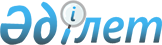 Қазығұрт аудандық мәслихатының 2020 жылғы 04 маусымдағы № 58/359-VI "Қазығұрт ауданының жайылымдарды басқару және оларды пайдалану жөніндегі 2020-2021 жылдарға арналған жоспарын бекіту туралы" шешіміне өзгерістер енгізу туралы
					
			Мерзімі біткен
			
			
		
					Түркістан облысы Қазығұрт аудандық мәслихатының 2021 жылғы 16 наурыздағы № 5/18-VII шешiмi. Түркістан облысының Әдiлет департаментiнде 2021 жылғы 21 сәуірде № 6172 болып тiркелдi. Мерзімі өткендіктен қолданыс тоқтатылды
      "Қазақстан Республикасындағы жергілікті мемлекеттік басқару және өзін-өзі басқару туралы" 2001 жылғы 23 қаңтардағы Қазақстан Республикасының Заңының 6 бабының 1 тармағының 15) тармақшасына, "Құқықтық актілер туралы" Қазақстан Республикасының 2016 жылғы 6 сәірдегі Заңының 26 бабына және "Жайылымдар туралы" 2017 жылғы 20 ақпандағы Қазақстан Республикасының Заңының 8 бабының 1) тармақшасына сәйкес, Қазығұрт аудандық мәслихаты ШЕШІМ ҚАБЫЛДАДЫ:
      1. Қазығұрт аудандық мәслихатының 2020 жылғы 04 маусымдағы № 58/359-VI "Қазығұрт ауданының жайылымдарды басқару және оларды пайдалану жөніндегі 2020-2021 жылдарға арналған жоспарын бекіту туралы" (Нормативтiк құқықтық актiлердi мемлекеттiк тiркеу тiзiлiмiнде 2020 жылғы 22 маусымда № 5666 тiркелген және 2020 жылғы 29 маусымда Қазақстан Республикасының нормативтік құқықтық актілерінің эталондық бақылау банкінде электронды түрде жарияланған) шешiмiне мынадай өзгерістер енгізілсін:
      көрсетілген шешімнің қосымшасы осы шешімнің қосымшасына сәйкес жаңа редакцияда жазылсын.
      2. "Қазығұрт аудандық маслихат аппараты" мемлекеттік мекемесі Қазақстан Республикасының заңнамасында белгіленген тәртіппен:
      1) осы шешімнің "Қазақстан Республикасы Әділет министрлігі Түркістан облысының Әділет департаменті" Республикалық мемлекеттік мекемесінде мемлекеттік тіркелуін;
      2) ресми жарияланғаннан кейін осы шешімді Қазығұрт аудандық мәслихатының интернет – ресурсына орналастыруын қамтамасыз етсін.
      3. Осы шешім оның алғашқы ресми жарияланған күнінен кейін күнтізбелік он күн өткен соң қолданысқа енгізіледі. Қазығұрт ауданының жайылымдарды басқару және оларды пайдалану жөніндегі 2020-2021 жылдарға арналған жоспары
      Осы Қазығұрт ауданы бойынша 2020-2021 жылдарға арналған жайылымдарды басқару және оларды пайдалану жөніндегі жоспар (бұдан әрі - Жоспар) Қазақстан Республикасының 2017 жылғы 20 ақпандағы "Жайылымдар туралы", 2001 жылғы 23 қаңтардағы "Қазақстан Республикасындағы жергілікті мемлекеттік басқару және өзін-өзі басқару туралы" Заңдарына, Қазақстан Республикасы Премьер-Министрінің орынбасары – Қазақстан Республикасы Ауыл шаруашылығы министрінің 2017 жылғы 24 сәуірдегі № 173 "Жайылымдарды ұтымды пайдалану қағидаларын бекіту туралы" бұйрығына (Қазақстан Республикасының Әділет министрлігінде 28 сәуір 2017 жылы № 15090 тіркелген), Қазақстан Республикасы Ауыл шаруашылығы министрінің 2015 жылғы 14 сәуірдегі № 3-3/332 "Жайылымдардың жалпы алаңына түсетін жүктеменің шекті рұқсат етілетін нормасын бекіту туралы" (Қазақстан Республикасының Әділет министрлігінде 15 мамыр 2015 жылы № 11064 тіркелген) бұйрығына сәйкес әзірленді.
      Жоспар жайылымдарды ұтымды пайдалану, жемшөпке қажеттілікті тұрақты қамтамасыз ету және жайылымдардың тозу процестерін болғызбау мақсатында қабылданады.
      Жоспар мазмұны:
      1) құқық белгілейтін құжаттар негізінде жер санаттары, жер учаскелерінің меншік иелері және жер пайдаланушылар бөлінісінде әкімшілік-аумақтық бірлік аумағында жайылымдардың орналасу схемасы (картасы);
      2) жайылым айналымдарының қолайлы схемалары;
      3) жайылымдардың, оның ішінде маусымдық жайылымдардың сыртқы және ішкі шекаралары мен алаңдары, жайылымдық инфрақұрылым объектілері белгіленген картасы;
      4) жайылым пайдаланушылардың су тұтыну нормасына сәйкес жасалған су көздерiне (көлдерге, өзендерге, тоғандарға,суару немесе суландыру каналдарына, құбырлы немесе шахталы құдықтарға) қол жеткізу схемасы;
      5) жайылымы жоқ жеке және (немесе) заңды тұлғалардың ауыл шаруашылығы жануарларының мал басын орналастыру үшін жайылымдарды қайта бөлу және оны берілетін жайылымдарға ауыстыру схемасы;
      6) ауылдық округ маңында орналасқан жайылымдармен қамтамасыз етілмеген жеке және (немесе) заңды тұлғалардың ауыл шаруашылығы жануарларының мал басын шалғайдағы жайылымдарға орналастыру схемасы;
      7) ауыл шаруашылығы жануарларын жаюдың және айдаудың маусымдық маршруттарын белгілейтін жайылымдарды пайдалану жөніндегі күнтізбелік графигі;
      8) тиісті әкімшілік-аумақтық бірлікте жайылымдарды ұтымды пайдалану үшін қажетті өзге де талаптарды қамтуға тиіс.
      Жоспар жайылымдарды геоботаникалық зерттеп-қараудың жай-күйі туралы мәліметтер, ветеринариялық-санитариялық объектілер туралы мәліметтер, иелерін-жайылым пайдаланушыларды, жеке және (немесе) заңды тұлғаларды көрсете отырып, ауыл шаруашылығы жануарлары мал басының саны туралы деректер, ауыл шаруашылығы жануарларының түрлері мен жыныстық жас топтары бойынша қалыптастырылған үйірлердің, отарлардың, табындардың саны туралы деректер, шалғайдағы жайылымдарда жаю үшін ауыл шаруашылығы жануарларының мал басын қалыптастыру туралы мәліметтер, екпе және аридтік жайылымдарда ауыл шаруашылығы жануарларын жаю ерекшеліктері, малды айдап өтуге арналған сервитуттар туралы мәліметтер, мемлекеттік органдар, жеке және (немесе) заңды тұлғалар берген өзге де деректер ескеріле отырып қабылданды.
      Қазығұрт ауданының барлық жер көлемі 409 304 гектарды құрайды. Барлық ауыл шаруашылығы алқаптарының жиынтығы 275533гектар, оның ішінде егістік жерлер 100 964 гектар, оның ішінде суармалы егістік 13 500 гектар, көп жылдық ағашты өсімдіктер 1950 гектар, тыңайған жерлер 3224 гектар, жайылымдар 133835 гектар.
      Жер санаттары бойынша:
      ауыл шаруашылық мақсаттары бойынша пайдаланатын жерлері 275 533 гектар;
      елді мекендердің жерлері 39701 гектар;
      өнеркәсіп, көлік, байланыс, қорғаныс және ауыл шаруашылық емес басқа мақсаттарда пайдаланатын жерлер 2274 гектар;
      орман қорының жерлері 60,0 гектар;
      су қорының жерлері 424,0 гектар;
      Қазығұрт ауданының 6244 гектар жерін Сайрам ауданы және Төле би ауданы пайдалануда.
      Әкімшілік-аумақтық бөлініс бойынша Қазығұрт ауданында 13 ауылдық округтер (Жаңабазар,Жігерген,Тұрбат,Қызылқия,Қақпақ,Сарапхана,Шарбұлақ,Қарабау,Қазығұрт , Алтынтөбе, С.Рақымов, Қ.Әбдалиев,Шанақ ) 64 ауылдық елді-мекендер орналасқан.
      Ауыл шаруашылығы:
      Ауданның ауыл шаруашылығына жарамды жерінің аумағы 275 533 гектар. Оның ішінде егістік жерлер 100 964 гектар, оның ішінде суармалы егістік 13 500 гектар, көп жылдық ағашты өсімдіктер 1950 гектар, шабындық жерлер 30 902 гектар, жайылымдық 133 835 гектар.
      Қазығұрт ауданы бойынша ірі қара 97982, қой және ешкі 383636, жылқы 37193 бас.
      Қазығұрт ауданындағы ауылдық округтері бойынша мал басының саны туралы мәлімет.
      Төрт түлік малдың жайылымдық жерлермен қамтылу деңгейі:
      Жұртшылық шаруашылық малдарына қызмет көрсететін ветеринариялық-санитарлық объектілер: ветеринариялық станциялар -13, уақ малдарды шомылдыру орындары -34, жасанды ұрықтандыру пунктері -36, биотермиялық шұңқырлар саны -13
      Ветеринариялық-санитариялық мекемелер туралы деректер:
      Жайылым жерлердің құрғақ массасының орташа түсімділігі 5,3 центнер/гектарына, азықтық бірлігі 3,1 центнер/гектарына.
      Табиғи жем-шөп алқаптарындағы жайылымдардың түсімділігі (центнер/гектарына) мен азықтық бірлігіне баға беру төмендегі көрсеткіштермен жүргізілді.
      Жем-шөп қорының құнарлығы төмендегі көрсеткіштер бойынша бағаланады: 
      Қорытынды.
      Қазығұрт ауданында жалпы жайылымдық жер 133835 гектарды құрайды.
      Қазақстан Республикасы Ауыл шаруашылығы министрлігінің 2015 жылдың 14 сәуірдегі № 3-3/332 "Жайылымның жалпы алаңы жүктемесінің, шекті рұқсат етілетін нормасын бекіту туралы" бұйрығына сәйкес, мал басына шаққандағы жайылымды есептей келе барлығы 1 752 230 гектар жайылым жер учаскесі қажет екендігі анықталды. 
      Аудан бойынша барлығы 518811 бас (97982 ірі қара, 37193 жылқы, 383636 уақ мал) көлемі 133835 гектар жайылымды пайдаланады, осы көрсетілген малдардың ішінде барлығы 158268 (32746 ірі қара, 9938 жылқы, 115584 уақ мал) мал бір орында, қоралық жағдайда ұсталалып, бордақыланады.
      Жоғарыда көрсетілгендердің негізінде Қазығұрт ауданында жалпы 518811 бас малға көлемі 1 752 230 гектар жайылым жер жеткіліксіз екендігі байқалады.
      Қазығұрт ауданындағы жайылымдық жердің жеткіліксіздігін шешу үшін,жайылымдық жерлерге түсетін жүктемені азайтып, мал өсіруді жайылымдық-қоралық жүйеденжайылымды қажет етпейтін мал өсіру жүйесіне (қорада ұстап бағу, бордақылау) ауыстыру қажет.
      Ұсыныс.
      Қазақстан Республикасы Ауыл шаруашылығы министрлігінің 2015 жылдың 14 сәуірдегі № 3-3/332 "Жайылымның жалпы алаңы жүктемесінің, шекті рұхсат етілетін нормасын бекіту туралы" бұйрығында мал басына белгіленген жайылымның шекті мөлшерін тұрғылықты жерге байланысты қайта есептеу ұсынылады.
      Қосымшада ауыл округтері бөлінісінде мәліметтер, схемалар мен карталар:
      1-қосымша – Жаңабазар ауыл округі
      2-қосымша –Шанақ ауыл округі
      3-қосымша – Шарбұлақ ауыл округі
      4-қосымша –Қызылқия ауыл округі
      5-қосымша – С.Рақымов ауылдық округі
      6-қосымша –Қ.Әбдалиев ауылдық округі
      7-қосымша –Алтынтөбе ауыл округі
      8-қосымша – Тұрбат ауыл округі
      9-қосымша – Қарабау ауыл округі
      10- қосымша – Қақпақ ауыл округі
      11- қосымша – Сарапхана ауылдық округі
      12- қосымша- Жігерген ауыл округі
      1. Жаңабазар ауыл округі
      Орталығы -Жаңабазар ауылы. 
      Елді мекендері -Үлгілі, Қарабастау,Жаңаталап, Жылыбұлақ, Жаңажол, Жеңіс, XX лет Каз ССР, Тілектес, Жаңабазар.
      Халық саны - 12 292 адам.
      Округтің жалпы жер көлемі -26691гектар.
      Оның ішінде:
      ауыл шаруашылық жер - 22510 гектар;
      жалпы егістік - 8139 гектар.
      суғармалы жер - 764 гектар;
      көп жылдық екпелер -130 гектар;
      жайылымдық жер - 8616 гектар.
      Елді мекен бойынша ауыл шаруашылығы жануарлары мал басының саны туралы деректер.
      Ветеринариялық-санитариялық мекемелер туралы деректер:
      Ауыл шаруашылығы жануарларын жаюдың және айдаудың маусымдық маршруттарын белгілейтін жайылымдарды пайдалану жөніндегі күнтізбелік графигі.Сонымен қатар жайылымның кезеңінің ұзақтығы:
      Ауыл шаруашылығы жануарларының мал басына шаққандағы жайылымның қажеттілігі туралы кестесі:
      2. Шанақ ауыл округі
      Орталығы -Шанақ ауылы.
      Елді мекендері -Шанақ,Ақжар,Ескі Шанақ, Шанақ станциясы,Ызабұлақ
      Халық саны -3860 адам.
      Округтің жалпы жер көлемі -52525 гектар.
      Оның ішінде:
      ауыл шаруашылық жер -46618 гектар;
      жалпы егістік -18343 гектар;
      суғармалы жер -30 гектар;
      жайылым жер -27916 гектар;
      Елді мекен бойынша ауыл шаруашылығы жануарлары мал басының саны туралы деректер.
      Ветеринариялық-санитариялық мекемелер туралы деректер:
      Ауыл шаруашылығы жануарларын жаюдың және айдаудың маусымдық маршруттарын белгілейтін жайылымдарды пайдалану жөніндегі күнтізбелік графигі.Сонымен қатар жайылымның кезеңінің ұзақтығы:
      Ауыл шаруашылығы жануарларының мал басына шаққандағы жайылымның қажеттілігі туралы кестесі:
      3. Шарбұлақ ауыл округі
      Орталығы -Шарбұлақ ауылы.
      Елді мекендері - Шарбұлақ,Ақбастау
      Халық саны – 5063 адам.
      Округтің жалпы жер көлемі - 23680 гектар.
      Оның ішінде:
      ауыл шаруашылық жер - 20564 гектар;
      жалпы егістік – 9147 гектар;
      суғармалы жер – 739 гектар;
      жайылым жер - 6948 гектар;
      Елді мекен бойынша ауыл шаруашылығы жануарлары мал басының саны туралы деректер.
      Ветеринариялық-санитариялық мекемелер туралы деректер:
      Ауыл шаруашылығы жануарларын жаюдың және айдаудың маусымдық маршруттарын белгілейтін жайылымдарды пайдалану жөніндегі күнтізбелік графигі.Сонымен қатар жайылымның кезеңінің ұзақтығы:
      Ауыл шаруашылығы жануарларының мал басына шаққандағы жайылымның қажеттілігі туралы кестесі:
      4. Қызылқия ауыл округі
      Орталығы -Қызылқия ауылы.
      Елдімекендер - Қызылқия,Айнатас,Тұғыртас,Қызылсеңгір,Ынталы.
      Халық саны -11000 адам.
      Округтің жалпы жер көлемі -23292гектар.
      Оның ішінде:
      ауыл шаруашылық жерлері -21054гектар;
      жалпы егістік -13953 гектар;
      суғармалы жер -5430 гектар;
      жайылымдық жер - 6442 гектар.
      Елді мекен бойынша ауыл шаруашылығы жануарлары мал басының саны туралы деректер:
      Ветеринариялық-санитариялық мекемелер туралы деректер:
      Ауыл шаруашылығы жануарларын жаюдың және айдаудың маусымдық маршруттарын белгілейтін жайылымдарды пайдалану жөніндегі күнтізбелік графигі.Сонымен қатар жайылымның кезеңінің ұзақтығы:
      Ауыл шаруашылығы жануарларының мал басына шаққандағы жайылымның қажеттілігі туралы кестесі:
      5. С.Рақымов ауылдық округі
      Орталығы - Көкібел ауылы.
      Елді мекендері - Майбұлақ,Көкібел,Қызылата
      Халық саны - 4023адам.
      Округтің жалпы жер көлемі -10079 гектар.
      Оның ішінде:
      ауыл шаруашылық жерлер - 8587гектар;
      жалпы егістік -3246 гектар;
      суғармалы жер -371 гектар;
      жайылымдық жер -3074 гектар.
      Елді мекен бойынша ауыл шаруашылығы жануарлары мал басының саны туралы деректер:
      Ветеринариялық-санитариялық мекемелер туралы деректер:
      Ауыл шаруашылығы жануарларын жаюдың және айдаудың маусымдық маршруттарын белгілейтін жайылымдарды пайдалану жөніндегі күнтізбелік графигі.Сонымен қатар жайылымның кезеңінің ұзақтығы:
      Ауыл шаруашылығы жануарларының мал басына шаққандағы жайылымның қажеттілігі туралы кестесі:
      6. Қ.Әбдалиев ауылдық округі
      Орталығы Рабат ауылы.
      Елді мекендер -Рабат, Амангелді, Атбұлақ, Еңбекші, Жаңаталап, Қызылдала, Қыдыр Мәмбет.
      Халық саны -10509 адам.
      Округтің жалпы жер көлемі -41001 гектар.
      Оның ішінде:
      ауыл шаруашылық жер -32081 гектар;
      жалпы егістік -7473 гектар;
      суғармалы жер -4644 гектар;
      көп жылдық екпелер -21 гектар;
      жайылымдық жер -16950 гектар.
      Елді мекен бойынша ауыл шаруашылығы жануарлары мал басының саны туралы деректер:
      Ветеринариялық-санитариялық мекемелер туралы деректер:
      Ауыл шаруашылығы жануарларын жаюдың және айдаудың маусымдық маршруттарын белгілейтін жайылымдарды пайдалану жөніндегі күнтізбелік графигі.Сонымен қатар жайылымның кезеңінің ұзақтығы:
      Ауыл шаруашылығы жануарларының мал басына шаққандағы жайылымның қажеттілігі туралы кестесі:
      7. Алтынтөбе ауыл округі
      Орталығы- Алтынтөбе ауылы.
      Елді мекендері -Қосағаш,Алтынтөбе,Аққұм,Қаржан,Қарабау,Қырыққыз.
      Халық саны -8901 адам.
      Округтің жалпы жер көлемі -20326 гектар.
      Оның ішінде:
      ауыл шаруашылық жер -17433гектар;
      жалпы егістік -10627 гектар;
      суғармалы жер -749 гектар;
      жайылымдық жер -5146 гектар.
      Елді мекен бойынша ауыл шаруашылығы жануарлары мал басының саны туралы деректер:
      Ветеринариялық-санитариялық мекемелер туралы деректер:
      Ауыл шаруашылығы жануарларын жаюдың және айдаудың маусымдық маршруттарын белгілейтін жайылымдарды пайдалану жөніндегі күнтізбелік графигі.Сонымен қатар жайылымның кезеңінің ұзақтығы:
      Ауыл шаруашылығы жануарларының мал басына шаққандағы жайылымның қажеттілігі туралы кестесі:
      8. Тұрбат ауыл округі
      Орталығы -Тұрбат ауылы.
      Елді мекендері -Тұрбат,Өндіріс,Қызылдихан,Еңбек.
      Халық саны - 10720 адам.
      Округтің жалпы жер көлемі - 16453гектар.
      Оның ішінде:
      ауыл шаруашылық жер -13118 гектар;
      жалпы егістік -5874 гектар;
      суғармалы жер -323 гектар;
      жайылымдық жер - 5034 гектар
      Елді мекен бойынша ауыл шаруашылығы жануарлары мал басының саны туралы деректер:
      Ветеринариялық-санитариялық мекемелер туралы деректер:
      Ауыл шаруашылығы жануарларын жаюдың және айдаудың маусымдық маршруттарын белгілейтін жайылымдарды пайдалану жөніндегі күнтізбелік графигі.Сонымен қатар жайылымның кезеңінің ұзақтығы:
      Ауыл шаруашылығы жануарларының мал басына шаққандағы жайылымның қажеттілігі туралы кестесі:
      9. Қарабау ауыл округі
      Орталығы –Сынтас ауылы.
      Елді мекендері -Сынтас, Үшбұлақ, Жұмысшы, Қарабау.
      Халық саны -6505 адам.
      Округтің жалпы жер көлем і -11634 гектар.
      Оның ішінде:
      ауыл шаруашылық жер -9853 гектар;
      жалпы егістік -6664 гектар;
      суғармалы жер -198 гектар;
      жайылымдық жер - 1604 гектар.
      Елді мекен бойынша ауыл шаруашылығы жануарлары мал басының саны туралы деректер:
      Ветеринариялық-санитариялық мекемелер туралы деректер:
      Ауыл шаруашылығы жануарларын жаюдың және айдаудың маусымдық маршруттарын белгілейтін жайылымдарды пайдалану жөніндегі күнтізбелік графигі.Сонымен қатар жайылымның кезеңінің ұзақтығы:
      Ауыл шаруашылығы жануарларының мал басына шаққандағы жайылымның қажеттілігі туралы кестесі:
      10. Қақпақ ауыл округі
      Орталығы - Қақпақ ауылы.
      Елді мекендері - Қақпақ,Заңғар,Сырлысай.
      Халық саны - 5640 адам.
      Округтің жалпы жер көлемі -15098 гектар.
      Оның ішінде:
      ауыл шаруашылық жер -13625 гектар;
      жалпы егістік -9028 гектар;
      суғармалы жер -3525 гектар;
      жайылымдық жер – 5483 гектар.
      Елді мекен бойынша ауыл шаруашылығы жануарлары мал басының саны туралы деректер:
      Ветеринариялық-санитариялық мекемелер туралы деректер:
      Ауыл шаруашылығы жануарларын жаюдың және айдаудың маусымдық маршруттарын белгілейтін жайылымдарды пайдалану жөніндегі күнтізбелік графигі.Сонымен қатар жайылымның кезеңінің ұзақтығы:
      Ауыл шаруашылығы жануарларының мал басына шаққандағы жайылымның қажеттілігі туралы кестесі:
      11. Сарапхана ауылдық округі
      Орталығы - Сарапхана ауылы.
      Елді мекендері- Сарапхана,Жіңішке,Махамбет,Майлыошақ,Талдыбұлақ,Бақабұлақ
      Халық саны -8772 адам.
      Округтің жалпы жер көлемі -22343 гектар.
      Оның ішінде:
      ауыл шаруашылық жер -20253 гектар;
      жалпы егістік -8029 гектар;
      суғармалы -205 гектар;
      жайылымдық -9193 гектар.
      Елді мекен бойынша ауыл шаруашылығы жануарлары мал басының саны туралы деректер:
      Ветеринариялық-санитариялық мекемелер туралы деректер:
      Ауыл шаруашылығы жануарларын жаюдың және айдаудың маусымдық маршруттарын белгілейтін жайылымдарды пайдалану жөніндегі күнтізбелік графигі.Сонымен қатар жайылымның кезеңінің ұзақтығы:
      Ауыл шаруашылығы жануарларының мал басына шаққандағы жайылымның қажеттілігі туралы кестесі:
      12. Жігерген ауыл округі
      Орталығы - Жігерген ауылы.
      Елді мекендері -Жігерген, Айнатас, Дихан, Тесіктөбе, Қызылбұлақ,Өгем.
      Халық саны -4460 адам.
      Округтің жалпы жер көлемі -95546 гектар.
      Оның ішінде:
      ауыл шаруашылық жер – 13321 гектар;
      жалпы егістік -3467 гектар;
      суғармалы жер -490 гектар;
      жайылымдық жер -8961 гектар.
      Елді мекен бойынша ауыл шаруашылығы жануарлары мал басының саны туралы деректер:
      Ветеринариялық-санитариялық мекемелер туралы деректер:
      Ауыл шаруашылығы жануарларын жаюдың және айдаудың маусымдық маршруттарын белгілейтін жайылымдарды пайдалану жөніндегі күнтізбелік графигі.Сонымен қатар жайылымның кезеңінің ұзақтығы:
      Ауыл шаруашылығы жануарларының мал басына шаққандағы жайылымның қажеттілігі туралы кестесі:
					© 2012. Қазақстан Республикасы Әділет министрлігінің «Қазақстан Республикасының Заңнама және құқықтық ақпарат институты» ШЖҚ РМК
				
      Аудандық мәслихат сессиясының төрағасы

С. Батырбаев

      Аудандық мәслихат хатшысы

У. Копеев
Қазығұрт аудандық
мәслихатының 2021 жылғы
"16" наурыздағы № 5/18-VII
шешіміне қосымша
№
Ауыл округі
Түйе
Жылқы
Оның ішінде
Оның ішінде
Ірі қара мал
Оның ішінде
Оның ішінде
Уақ мал
Оның ішінде
Оның ішінде
№
Ауыл округі
Түйе
Жылқы
Қолда ұсталатыны
Табиғи жайылымды қажет ететіні
Ірі қара мал
Қолда ұсталатыны
Табиғи жайылымды қажет ететіні
Уақ мал
Қолда ұсталатыны
Табиғи жайылымды қажет ететіні
1
2
3
4
5
6
7
8
9
10
11
12
1
Жаңабазар 
-
4592
1254
3338
13203
5612
7591
23351
8912
14439
2
Тұрбат
-
3020
589
2431
8602
3965
4637
32007
9124
22883
3
Қақпақ
-
1922
103
1819
5744
2547
3197
23688
6498
17190
4
Шарбұлақ 
-
2167
613
1554
8199
4121
4078
19271
5467
13804
5
Қ.Әбдалиев 
-
4350
986
3364
9793
2859
6934
67330
22134
45196
6
С.Рақымов
-
2517
714
1803
4801
1845
2956
18902
4124
14778
7
Шанақ
-
2500
500
2000
6649
1698
4951
63999
19850
44149
8
Жігерген 
-
1950
841
1109
4657
1037
3620
15582
1139
14443
9
Қызылқия 
-
2010
412
1589
5827
2451
3376
33416
9647
23769
10
Сарапхана 
-
3266
1017
2249
7420
1775
5645
23443
8749
14694
11
Қарабау 
-
1688
469
1219
5447
2136
3311
13423
5489
7934
12
Алтынтөбе 
-
4441
1325
3116
9267
1475
7792
27735
11023
16712
13
Қазығұрт
-
2770
1115
1655
8373
1225
7148
21489
3428
18061
Барлығы: 
37193
9938
27246
97982
32746
65236
383636
115584
268052
№
Ауыл округтер саны
Ауыл округтеріндегі жалпы жайылымның жер көлемі, гектар
Мал басы мен қажетті жайылымдық жер көлемі, гектар
Мал басы мен қажетті жайылымдық жер көлемі, гектар
Мал басы мен қажетті жайылымдық жер көлемі, гектар
Мал басы мен қажетті жайылымдық жер көлемі, гектар
Мал басы мен қажетті жайылымдық жер көлемі, гектар
Мал басы мен қажетті жайылымдық жер көлемі, гектар
Мал басы мен қажетті жайылымдық жер көлемі, гектар
Мал басы мен қажетті жайылымдық жер көлемі, гектар
Мал басы мен қажетті жайылымдық жер көлемі, гектар
Мал басы мен қажетті жайылымдық жер көлемі, гектар
Мал басы мен қажетті жайылымдық жер көлемі, гектар
№
Ауыл округтер саны
Ауыл округтеріндегі жалпы жайылымның жер көлемі, гектар
Жылқы
Гектар нормасы
Қажетті жайылым, гектар
Ірі қара мал
Гектар нормасы
Қажетті жайылым, гектар
Уақ мал
Гектар, нормасы
Қажетті жайылым, гектар
Жалпы қажет жайылым, жер көлемі
Аудандағы жалпы жайылыммен, қажетті жайылымның айырмасы (+-)
1
2
3
4
5
6
7
8
9
10
11
12
13
14
1
Жаңабазар 
8616
4592
9
41328
13203
8
105624
23351
2
46702
193654
-185038
2
Тұрбат
5034
3020
9
27180
8602
8
68816
32007
2
64014
160010
-154976
3
Қақпақ
5483
1922
9
17298
5744
8
45952
23688
2
47376
110626
-105143
4
Шарбұлақ 
6948
2167
9
19503
8199
8
65592
19271
2
38542
123637
-116689
5
Қ.Әбдалиев 
45218
4350
9
39150
9793
8
78344
67330
2
134660
252154
-206936
6
С.Рақымов
3074
2517
9
22653
4801
8
38408
18902
2
37804
98865
-95791
7
Шанақ
27916
2500
9
22500
6649
8
53192
63999
2
127998
203690
-175774
8
Жігерген 
8961
1950
9
17550
4657
8
37256
15582
2
31164
85970
-77009
9
Қызылқия 
6442
2010
9
18090
5827
8
46616
33416
2
66832
131538
-125096
10
Сарапхана 
9193
3266
9
29394
7420
8
59360
23443
2
46886
135640
-126447
11
Қарабау 
1604
1688
9
15192
5447
8
43576
13423
2
26846
85614
-84010
12
Алтынтөбе 
5146
4441
9
39969
9267
8
74136
27735
2
55470
169575
-164429
13
Қазығұрт
-
2770
9
24930
8373
8
66984
21489
2
42978
134892
-134892
Барлығы
133835
37193
334737
97982
783856
383636
767272
1885865
-1752230
№
Ауыл округі
Ветеринарялық станциялар
Уақ малдарды шомылдыру орындары
Жасанды ұрықтандыру пунктері
Биотермиялық Шұңқырлар
1
Жаңабазар 
1
2
1
1
2
Тұрбат 
1
3
4
1
3
Қақпақ
1
2
2
1
4
Шарбұлақ
1
1
2
1
5
Қ.Әбдалиев 
1
3
4
1
6
С.Рақымов 
1
5
3
1
7
Шанақ 
1
7
6
1
8
Жігерген
1
2
2
1
9
Қызылқия
1
2
2
1
10
Сарапхана 
1
1
1
1
11
Қарабау
1
2
3
1
12
Алтынтөбе
1
2
3
1
13
Қазығұрт
1
2
3
1
 Барлығы
13
34
36
13
Жайылымды маусымдық пайдалану ұсынысы
Азықтық бірлік бойынша жайылым сапасының өнімділігі (центнер/гектарына)
Азықтық бірлік бойынша жайылым сапасының өнімділігі (центнер/гектарына)
Азықтық бірлік бойынша жайылым сапасының өнімділігі (центнер/гектарына)
Азықтық бірлік бойынша жайылым сапасының өнімділігі (центнер/гектарына)
Азықтық бірлік бойынша жайылым сапасының өнімділігі (центнер/гектарына)
Жайылымды маусымдық пайдалану ұсынысы
жақсы
ортадан жоғары
орта
ортадан төмен
Жаман
1
2
3
4
5
6
Көктемгі-жаздық,күздік және жаздық
11,0 жоғары
7,0-11,0
4,0-6,9
2,0-3,9
2,0 төмен
Көктемдік
7,5 жоғары
5,5-7,5
3,0-5,4
1,5-2,9
1,5 төмен
Күздік
3,0-4,0
2,0-2,9
1,0-1,9
-
1,0 төмен
Көктемдік-күздік
Екі маусым бойынша бағаланады,көктемдік-күздік
Екі маусым бойынша бағаланады,көктемдік-күздік
Екі маусым бойынша бағаланады,көктемдік-күздік
Екі маусым бойынша бағаланады,көктемдік-күздік
Екі маусым бойынша бағаланады,көктемдік-күздік
Жайылымды маусымдық пайдалану ұсынысы
Жем-шөптің құнарлығы (100 килограмм құрғақ шөптегі азықтық бірліктің көлемі)
Жем-шөптің құнарлығы (100 килограмм құрғақ шөптегі азықтық бірліктің көлемі)
Жем-шөптің құнарлығы (100 килограмм құрғақ шөптегі азықтық бірліктің көлемі)
Жайылымды маусымдық пайдалану ұсынысы
жақсы
орта
Жаман
1
2
3
4
Көктемдік
68-ден жоғары
51-69
51-ден төмен
Көктемгі-жаздық,күздік және жаздық
50-ден жоғары
40-50
40-тан төмен
Күздік
40-тан жоғары
30-40
30-дан төмен
№
Елді мекен
Түйе
Жылқы
Ірі қара мал
Уақ мал
1
Үлгілі
-
327
1684
5482
2
Қарабастау
-
597
1390
1927
3
Жаңаталап
-
602
400
2694
4
Жылыбұлақ
-
520
741
2561
5
Жаңажол
-
415
1179
1840
6
Жеңіс
-
680
1473
1931
7
XX лет Қаз ССР
-
482
3482
2561
8
Тілектес
-
530
923
1854
9
Жаңабазар
-
439
1931
2501
Барлығы:
-
4592
13203
23351
№
Ауыл округі
Ветеринарялық станциялар
Уақ малдарды шомылдыру орындары
Жасанды ұрықтандыру пункттері
Биотермиялық шұңқырлар
1
Үлгілі
-
1
1
-
2
Қарабастау
1
-
-
-
3
Жаңаталап
-
-
-
-
4
Жылыбұлақ
-
1
-
-
5
Жаңажол
-
-
-
-
6
Жеңіс
-
-
-
-
7
XX лет Қаз ССР
-
-
-
8
Тілектес
-
-
-
9
Жаңабазар
-
-
1
Барлығы:
1
2
1
1
№
Жайылым аймаққа малдардың айдап шығарылу мерзімі
Жайылым аймаққа шығарылған малдардың қайтарылу мерзімі
Ескерту
1
Сәуір-мамыр
Тамыз-қазан
№
Елді мекендер
Елді мекендердегі жалпы жайылымның жер көлемі,гектар
Мал басы мен қажетті жайылымдық жер көлемі, гектар
Мал басы мен қажетті жайылымдық жер көлемі, гектар
Мал басы мен қажетті жайылымдық жер көлемі, гектар
Мал басы мен қажетті жайылымдық жер көлемі, гектар
№
Елді мекендер
Елді мекендердегі жалпы жайылымның жер көлемі,гектар
Жылқы
Гектар нормасы
Қажетті жайылым, гектар
Ірі қара мал
1
2
3
4
5
6
7
1
Үлгілі
274
274
9
2466
1684
2
Қарабастау
55
55
9
495
1390
3
Жаңаталап
635
635
9
5715
400
4
Жылыбұлақ
235
235
9
2115
2700
5
Жаңажол
157
157
9
1413
1196
6
Жеңіс
680
680
9
6120
273
7
XX лет Каз ССР
400
400
9
3600
2406
8
Тілектес
741
883
9
7947
1883
9
Жаңабазар
273
1273
9
11457
1271
Барлығы:
8616
4592
13203
Гектар нормасы
Қажетті жайылым, гектар
Уақ мал
Гектар нормасы
Қажетті жайылым, гектар
Жалпы қажет жайылым жер көлемі, гектар
Елді мекендердің жалпы жайылыммен қажетті жайылымның айырмасы,(-,+)
8
9
10
11
12
13
14
8
13472
1482
2
2964
18902
-18628
8
11120
1927
2
3854
15469
-15414
8
3200
1894
2
3788
12703
-12068
8
21600
3061
2
6122
29837
-29602
8
9568
1840
2
3680
14661
-14504
8
2184
5122
2
10244
18548
-17868
8
19248
3680
2
7360
30208
-29808
8
15064
2462
2
4924
27935
-27194
8
10168
1883
2
3766
25391
-25118
23351
193654
-190204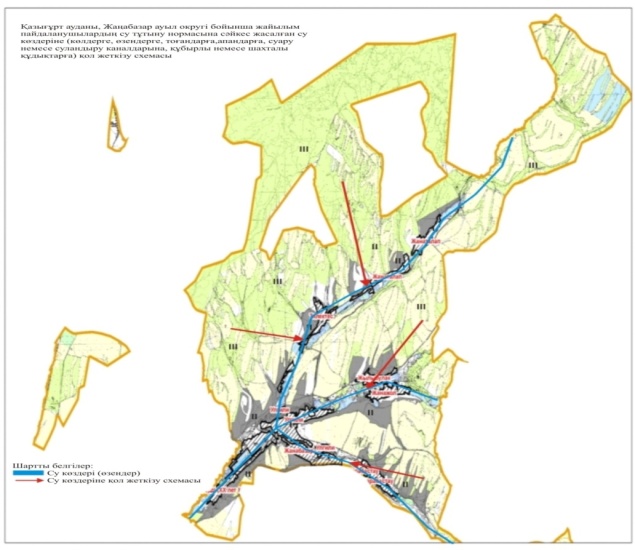 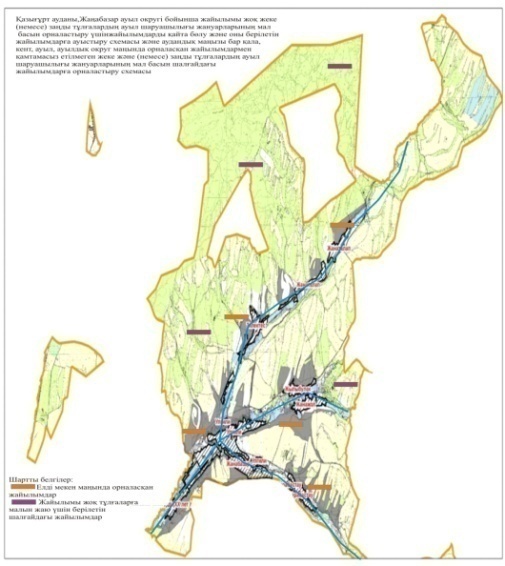 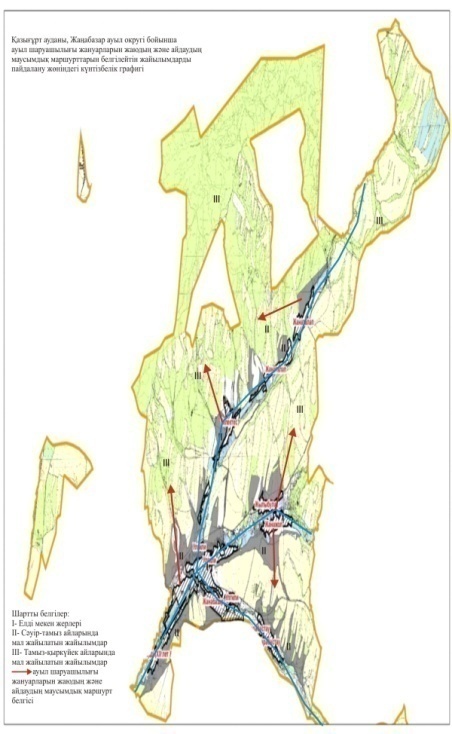 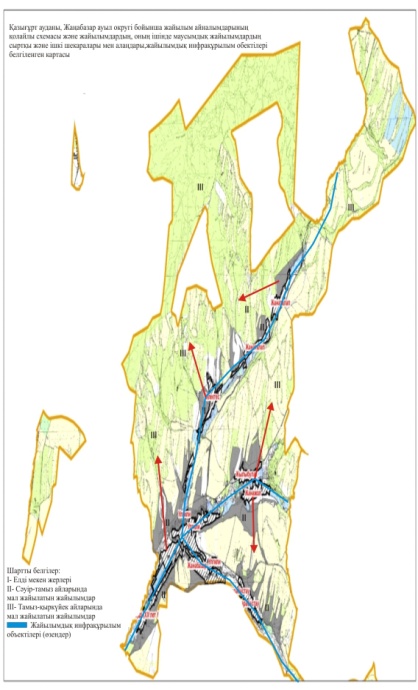 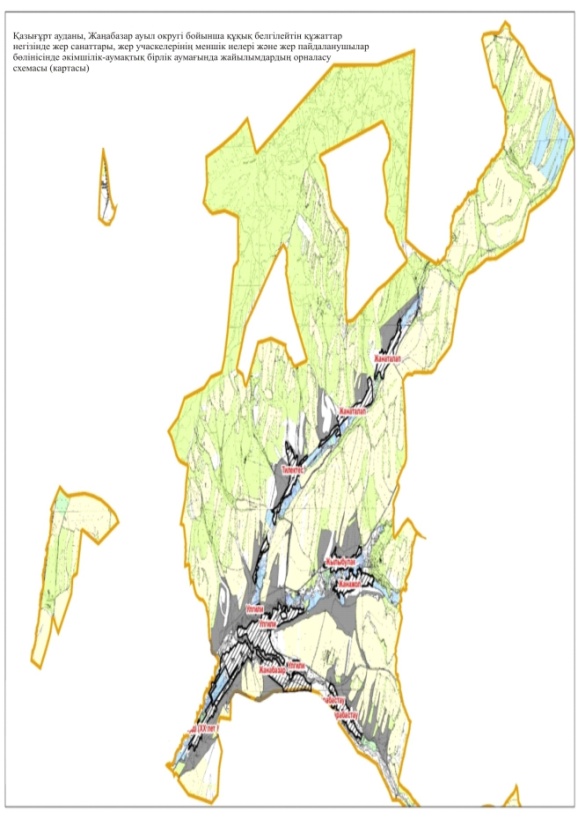 
№
Елді мекен
Түйе
Жылқы
Ірі қара мал
Уақ мал
1
Шанақ
-
420
1214
10350
2
Ақжар
-
483
1320
12435
3
Ескі Шанақ
-
513
1200
13260
4
Шанақ станциясы
-
520
1560
14370
5
Ызабұлақ
-
564
1355
13584
Барлығы:
-
2500
6649
63999
№
Елді мекен
Ветеринарялық станциялар
Уақ малдарды шомылдыру орындары
Жасанды ұрықтандыру пункттері
Биотермиялық шұңқырлар
1
Шанақ
1
3
1
-
2
Ақжар
-
2
2
-
3
Ескі Шанақ
-
1
1
1
4
Шанақ станциясы
-
1
1
-
5
Ызабұлақ
-
-
1
-
Барлығы:
1
7
6
1
№
Жайылым аймаққа малдардың айдап шығарылу мерзімі
Жайылым аймаққа шығарылған малдардың қайтарылу мерзімі
Ескерту
1
Сәуір-мамыр
Тамыз-қазан
№
Елді мекендер
Елді мекендердегі жалпы жайылымның жер көлемі, гектар
Мал басы мен қажетті жайылымдық жер көлемі, гектар
Мал басы мен қажетті жайылымдық жер көлемі, гектар
Мал басы мен қажетті жайылымдық жер көлемі, гектар
Мал басы мен қажетті жайылымдық жер көлемі, гектар
№
Елді мекендер
Елді мекендердегі жалпы жайылымның жер көлемі, гектар
Жылқы
Гектар номасы
Қажетті жайылым, гектар
Ірі қара
1
2
3
4
5
6
7
1
Шанақ
5570
420
9
3780
1214
2
Ақжар
6230
483
9
4347
1320
3
Ескі Шанақ
4560
513
9
4617
1200
4 
Шанақ станциясы
5434
520
9
4680
1560
5
Ызабұлақ
6122
564
9
5076
1355
Барлығы:
27916
2500
9
22500
6649
Гектар нормасы
Қажетті жайылым, гектар
Уақ мал
Гектар нормасы
Қажетті жайылым, гектар
Жалпы қажет жайылым жер көлемі, гектар
Елді мекендер дің жалпы жайылыммен қажетті жайылымның айырмасы, (-,+)
8
9
10
11
12
13
14
8
9712
10350
2
20700
34192
-28622
8
10560
12435
2
24870
39777
-33547
8
9600
13260
2
26520
40737
-36177
8
12480
14370
2
28740
45900
-40466
8
10840
13584
2
27168
43084
-36962
8
53192
63999
2
127998
203690
-175774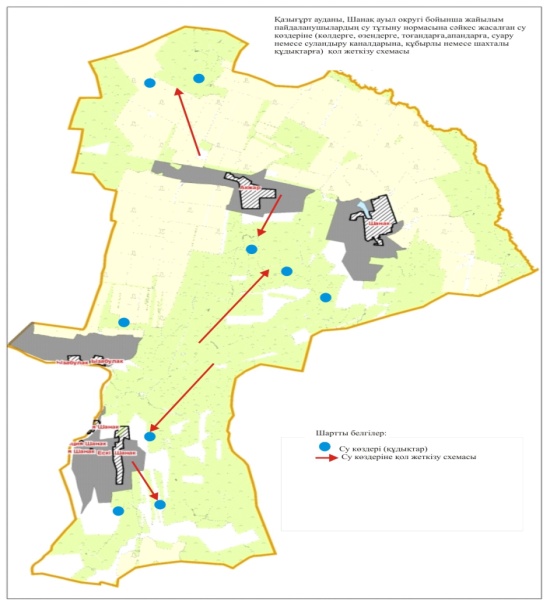 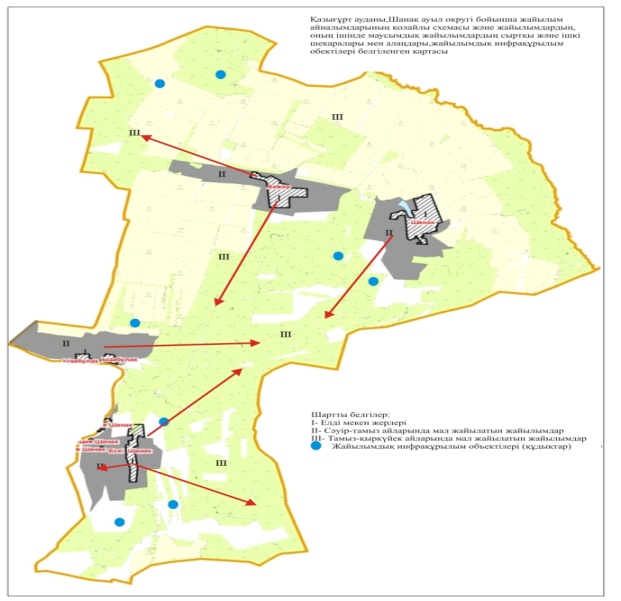 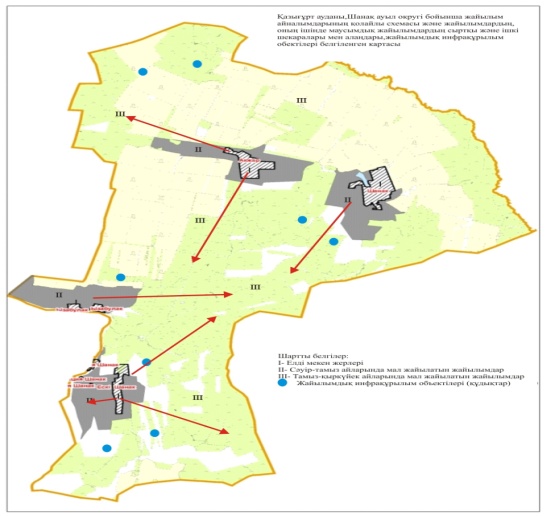 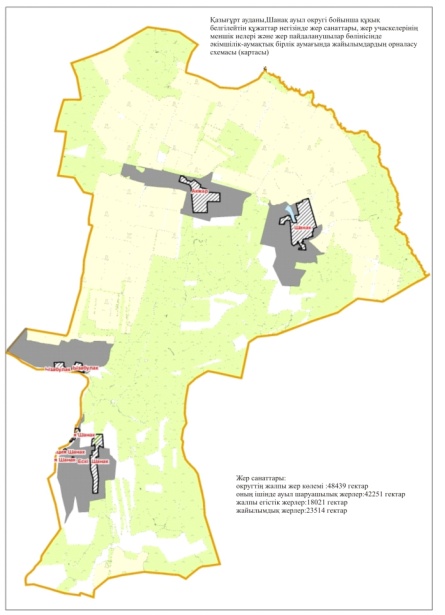 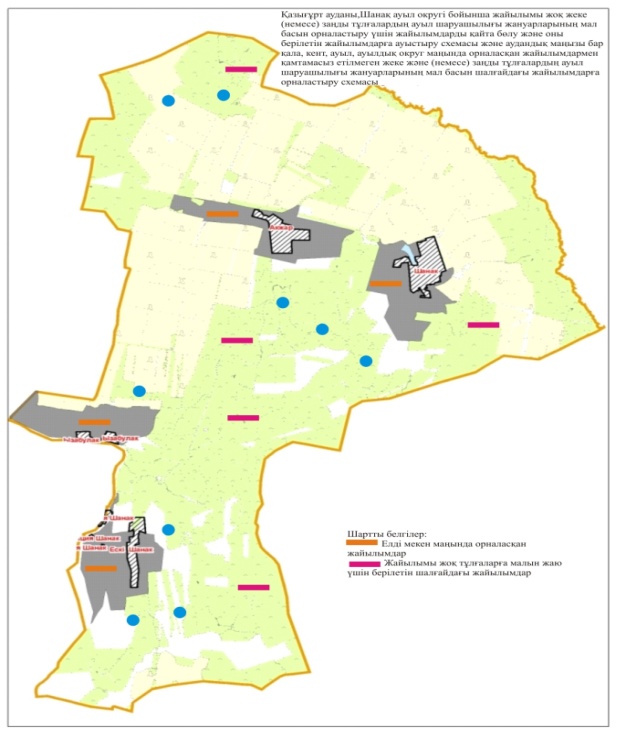 
№
Елді мекен
Түйе
Жылқы
Ірі қара мал
Уақ мал
1
Шарбұлақ
-
1130
4349
10210
2
Ақбастау
-
1037
3850
9061
Барлығы:
-
2167
8199
19271
№
Елді мекен
Ветеринарялық станциялар
Уақ малдарды шомылдыру орындары
Жасанды ұрықтандыру пункттері
Биотермиялық шұңқырлар
1
Шарбұлақ
1
1
1
1
2
Ақбастау
-
-
1
-
Барлығы:
1
1
2
1
№
Жайылым аймаққа малдардың айдап шығарылу мерзімі
Жайылым аймаққа шығарылған малдардың қайтарылу мерзімі
Ескерту
1
Сәуір-мамыр
Тамыз-қазан
№
Елді мекендер
Елді мекендердегі жалпы жайылымның жер көлемі,гектар
Мал басы мен қажетті жайылымдық жер көлемі, гектар
Мал басы мен қажетті жайылымдық жер көлемі, гектар
Мал басы мен қажетті жайылымдық жер көлемі, гектар
Мал басы мен қажетті жайылымдық жер көлемі, гектар
№
Елді мекендер
Елді мекендердегі жалпы жайылымның жер көлемі,гектар
Жылқы
Гектар нормасы
Қажетті жайылым, гектар
Ірі қара
1
2
3
4
5
6
7
1
Шарбұлақ
3520
1130
9
10170
4349
2
Ақбастау
3428
1037
9
9333
3850
 Барлығы:
6948
2167
9
19503
8199
Гектар нормасы
Қажетті жайылым, гектар
Уақ мал
Гектар нормасы
Қажетті жайылым, гектар
Жалпы қажет жайылым жер көлемі, гектар
Елді мекендердің жалпы жайылыммен қажетті жайылымның айырмасы, (-,+)
8
9
10
11
12
13
14
8
34792
10210
2
20420
65382
-61862
8
30800
9061
2
18122
58255
-54827
8
65592
19271
2
38542
123637
-116689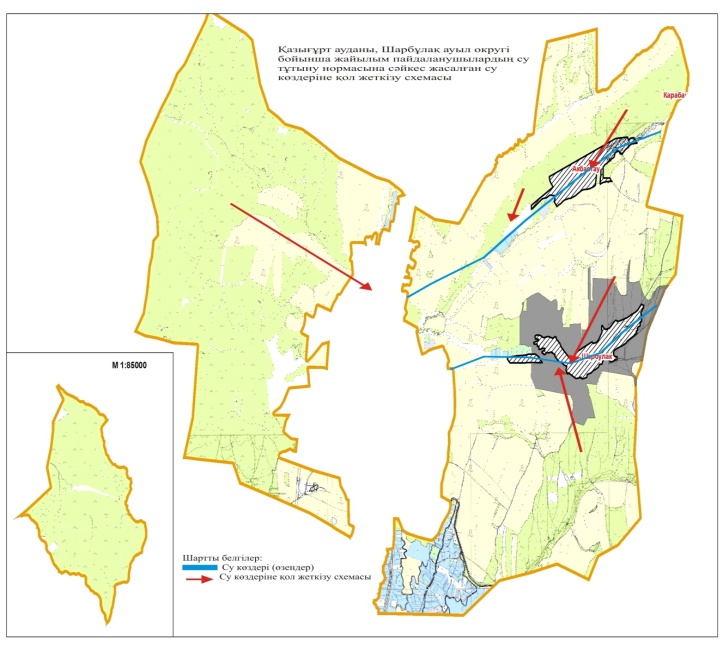 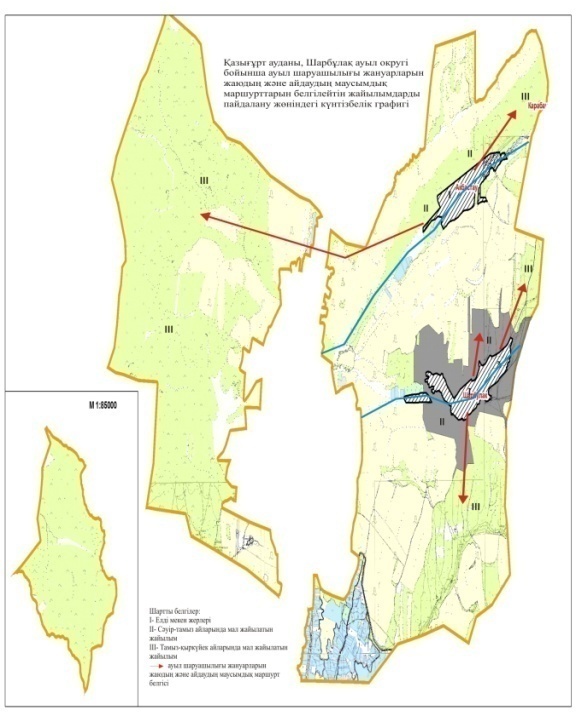 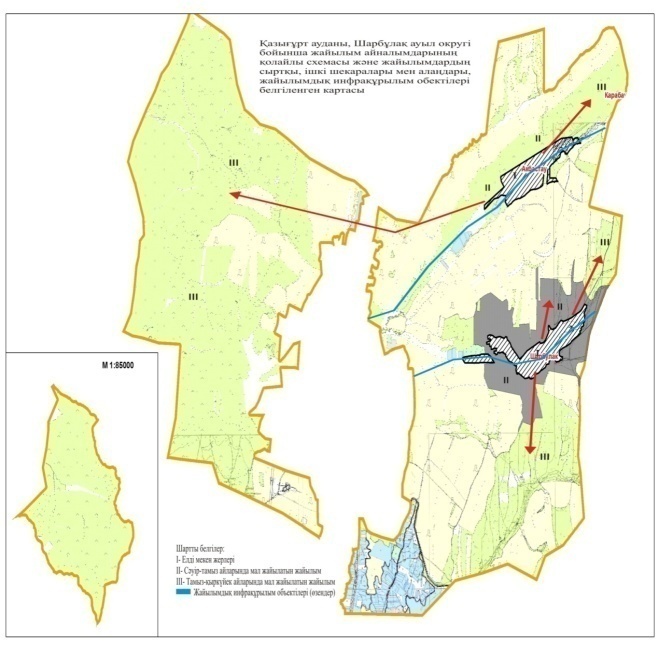 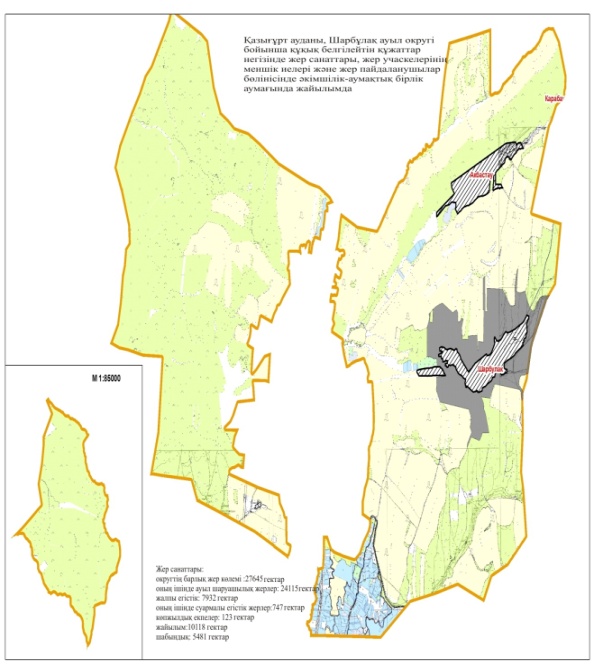 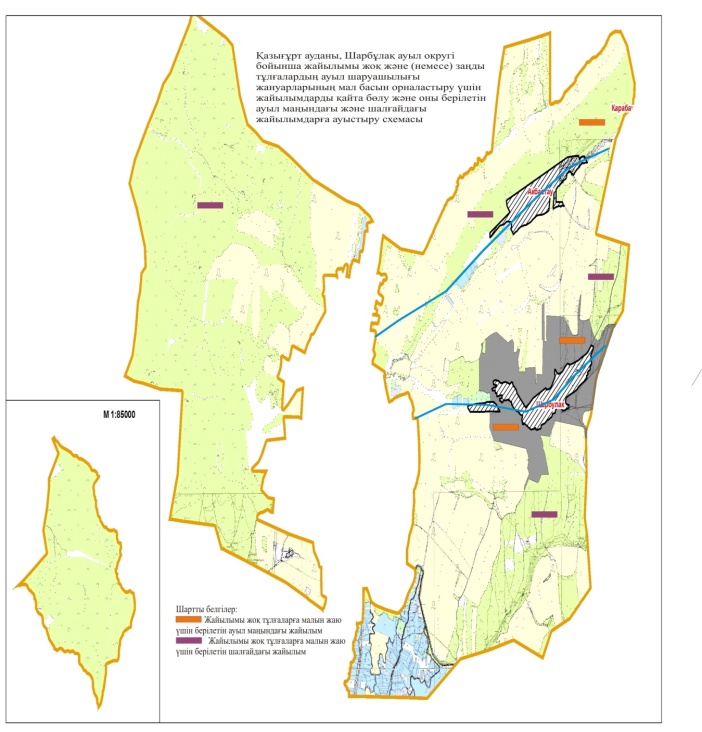 
№
Елді мекен
Түйе
Жылқы
Ірі қара мал
Уақ мал
1
Қызылқия
-
410
1112
6716
2
Айнатас
-
310
1232
6320
3
Тұғыртас
-
520
1315
6420
4
Қызылсеңгір
-
423
1012
6760
5
Ынталы
-
347
1156
7200
Барлығы:
-
2010
5827
33416
№
Елді мекен
Ветеринарялық станциялар
Уақ малдарды шомылдыру орындары
Жасанды ұрықтандыру пунктері
Биотермиялық шұңқырлар
1
Қызылқия
-
1
1
1
2
Айнатас
-
-
-
-
3
Тұғыртас
-
-
-
-
4
Қызылсеңгір
-
-
-
-
5
Ынталы
1
1
1
-
Барлығы:
1
2
2
1
№
Жайылым аймаққа малдардың айдап шығарылу мерзімі
Жайылым аймаққа шығарылған малдардың қайтарылу мерзімі
Ескерту
1
Сәуір-мамыр
Тамыз-қазан
№
Елді мекендер
Елді мекендердегі жалпы жайылымның жер көлемі,гектар
Мал басы мен қажетті жайылымдық жер көлемі,гектар
Мал басы мен қажетті жайылымдық жер көлемі,гектар
Мал басы мен қажетті жайылымдық жер көлемі,гектар
Мал басы мен қажетті жайылымдық жер көлемі,гектар
№
Елді мекендер
Елді мекендердегі жалпы жайылымның жер көлемі,гектар
Жылқы
Гектар нормасы
Қажетті жайылым, гектар
Ірі қара
1
2
3
4
5
6
7
1
Қызылқия
1300
410
9
3690
1112
2
Айнатас
1243
520
9
4680
1232
3
Тұғыртас
1350
310
9
2790
1315
4
Қызылсеңгір
1160
423
9
3807
1012
5
Ынталы
1389
347
9
3123
1156
Барлығы:
6442
2010
9
18090
5827
Гектар нормасы
Қажетті жайылым, гектар
Уақ мал
Гектар нормасы
Қажетті жайылым, гектар
Жалпы қажет жайылым жер көлемі, гектар
Елді мекендер дің жалпы жайылым мен қажетті жайылымның айырмасы, (-,+)
8
9
10
11
12
13
14
8
8896
6716
2
13432
26018
-21718
8
9856
6320
2
12640
27176
-26473
8
10520
6420
2
12840
26150
-24800
8
8096
6760
2
13520
25423
-24263
8
9248
7200
2
14400
26771
-25382
Барлығы
46616
33416
2
66432
131538
-122636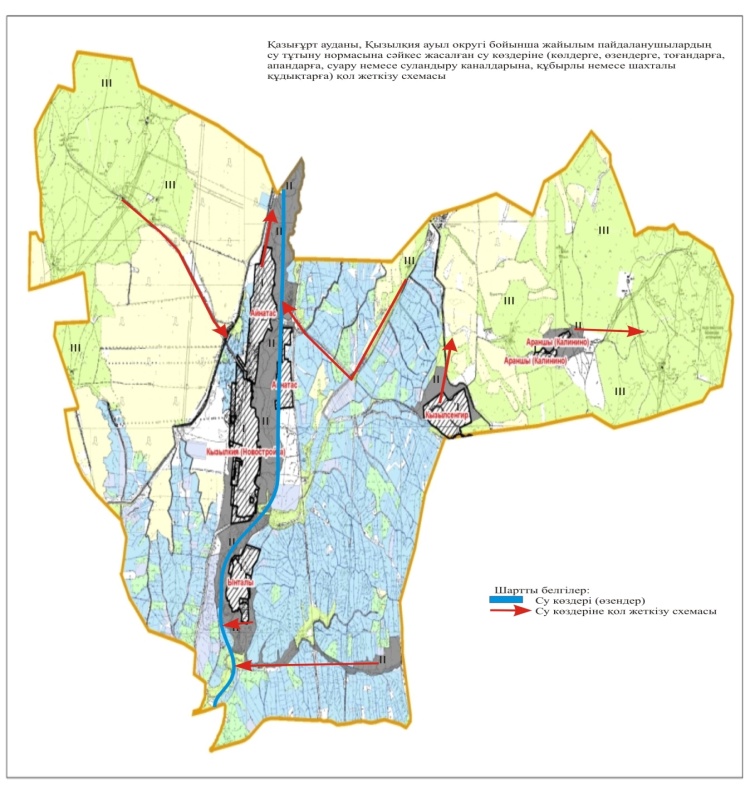 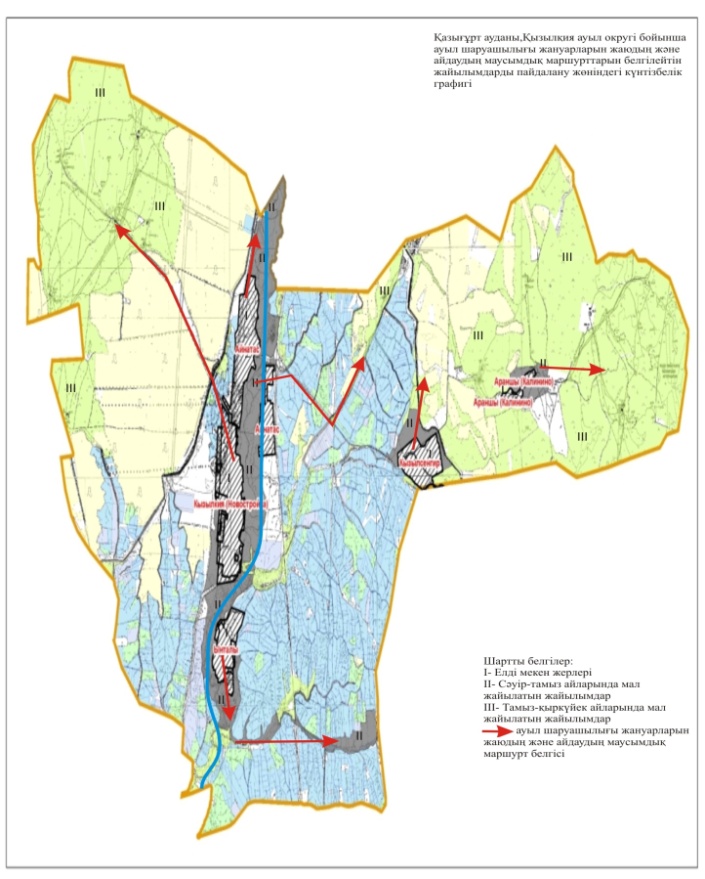 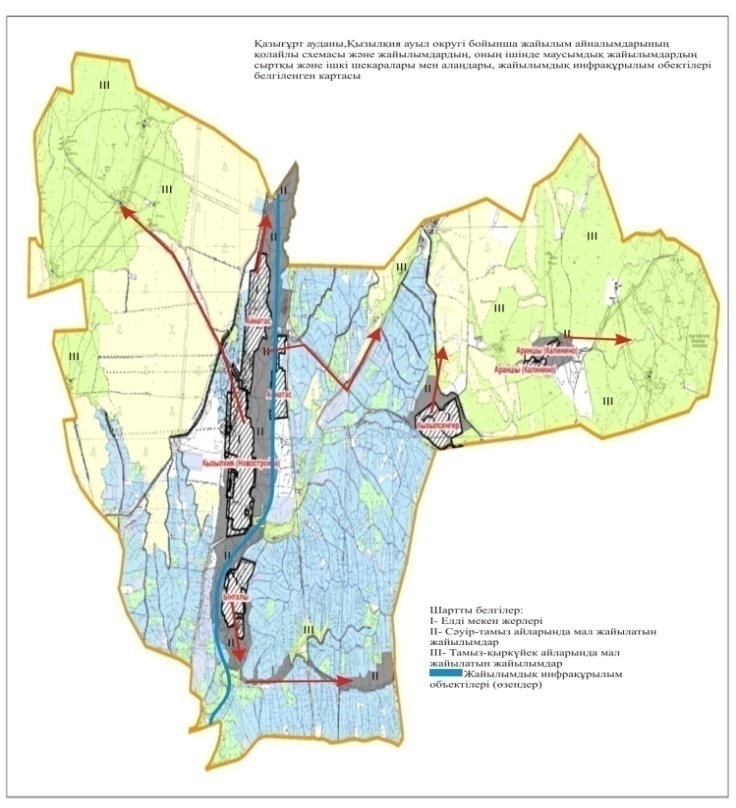 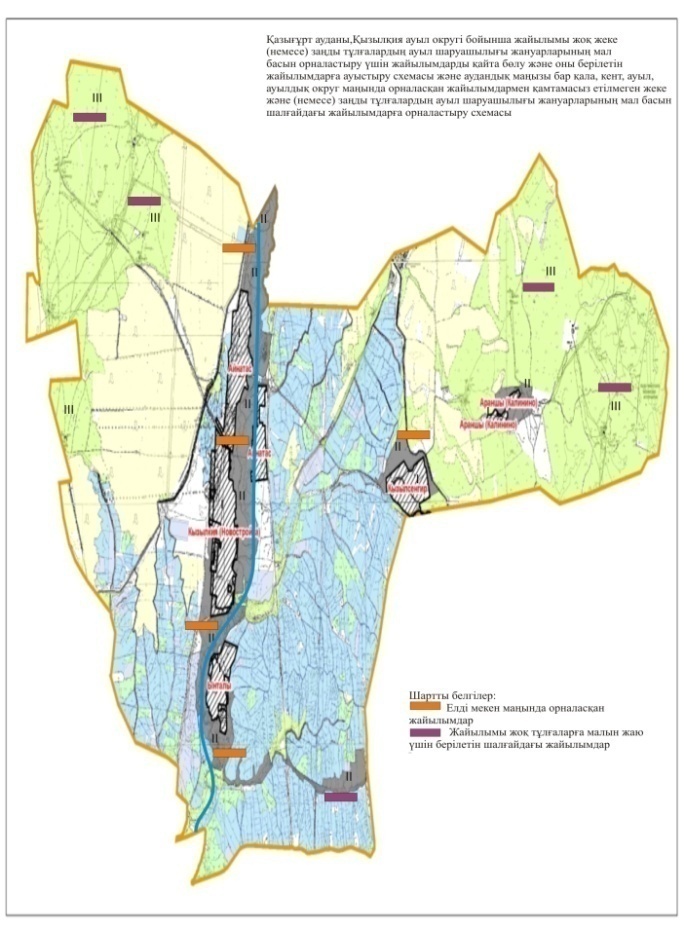 
№
Елді мекен
Түйе
Жылқы
Ірі қара мал
Уақ мал
1
Майбұлақ 
-
850
1230
6420
2
Көкібел
-
760
1430
5860
3
Қызылата
-
907
2141
6622
Барлығы:
-
2517
4801
18902
№
Елді мекен
Ветеринарялық станциялар
Уақ малдарды шомылдыру орындары
Жасанды ұрықтандыру пункттері
Биотермиялық шұңқырлар
1
Майбұлақ
1
1
1
1
2
Көкібел
-
2
2
-
 3
Қызылата
-
2
-
-
Барлығы:
1
5
3
1
№
Жайылым аймаққа малдардың айдап шығарылу мерзімі
Жайылым аймаққа шығарылған малдардың қайтарылу мерзімі
Ескерту
1
Сәуір-мамыр
Тамыз-қазан
№
Елді мекендер
Елді мекендердегі жалпы жайылымның жер көлемі, гектар
Мал басы мен қажетті жайылымдық жер көлемі, гектар
Мал басы мен қажетті жайылымдық жер көлемі, гектар
Мал басы мен қажетті жайылымдық жер көлемі, гектар
Мал басы мен қажетті жайылымдық жер көлемі, гектар
№
Елді мекендер
Елді мекендердегі жалпы жайылымның жер көлемі, гектар
Жылқы
Гектар нормасы
Қажетті жайылым, гектар
Ірі қара мал
1
2
3
4
5
6
7
1
Майбұлақ 
1064
850
9
7650
1230
2
Көкібел
1040
760
9
6840
1430
3
Қызылата
970
907
9
8163
2141
Барлығы
3074
2517
9
22653
4801
Гектар нормасы
Қажетті жайылым, гектар
Уақ мал
Гектар нормасы
Қажетті жайылым, гектар
Жалпы қажет жайылым жер көлемі, гектар 
Елді мекендердің жалпы жайылым мен қажетті жайылымның айырмасы, (-,+) 
8
9
10
11
12
13
14
8
9840
6420
2
12840
30330
-29266
8
11440
5860
2
11720
30000
-28960
8
17128
6622
2
13244
38535
-37565
Барлығы
38408
18902
2
37804
98865
-95791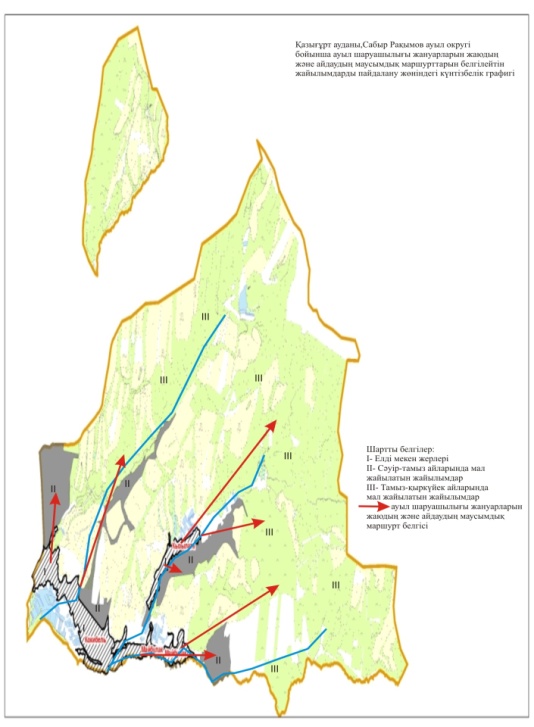 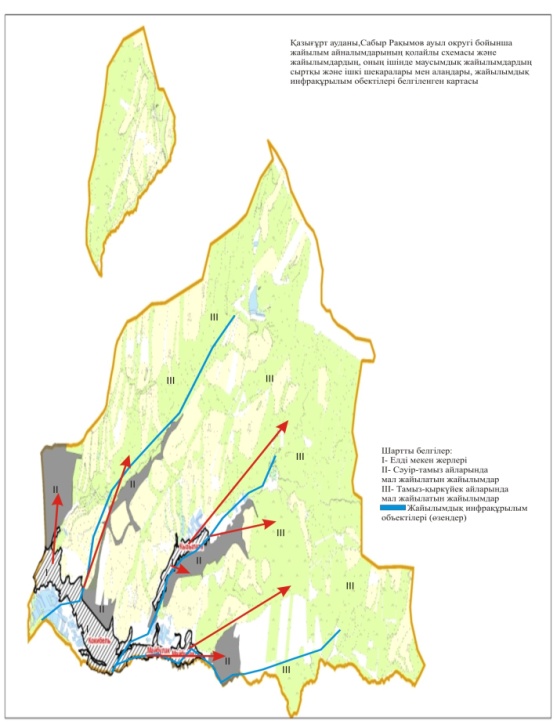 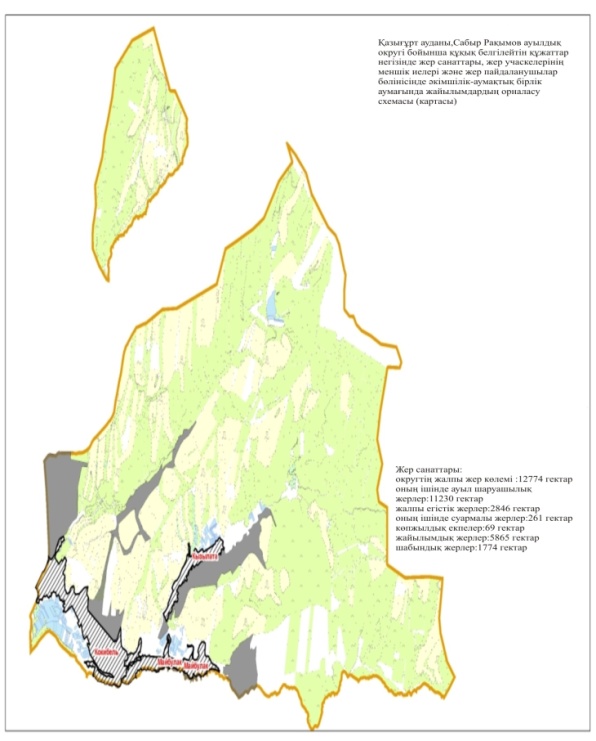 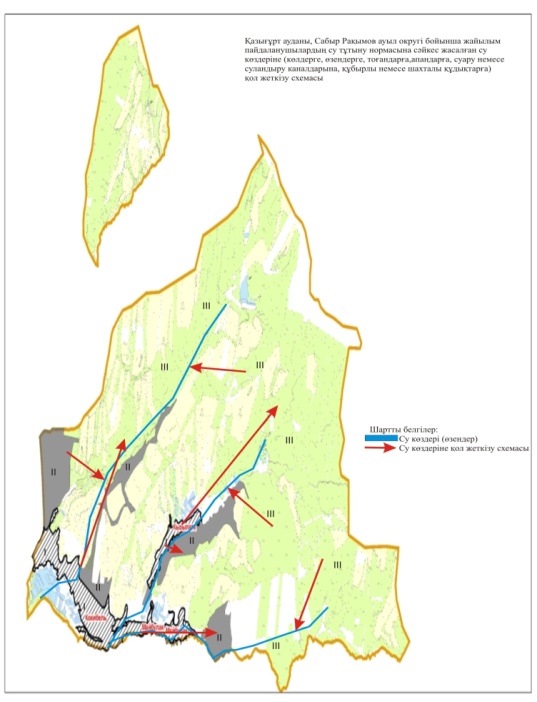 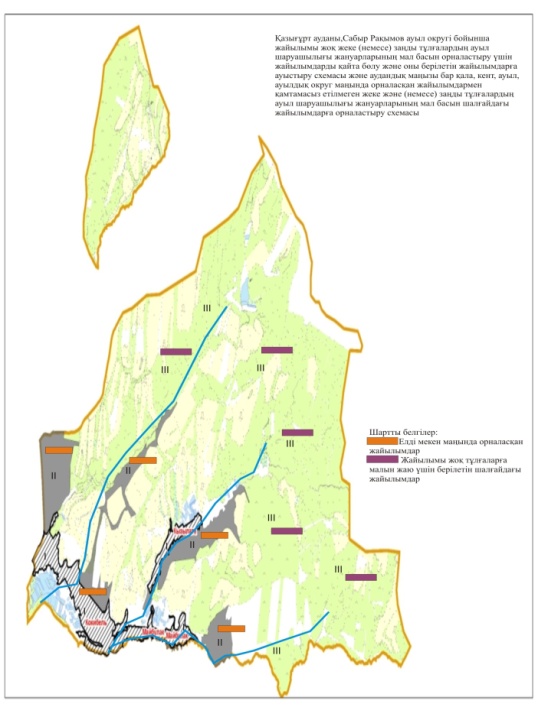 
№
Елді мекен
Түйе
Жылқы
Ірі қара мал
Уақ мал
1
Рабат 
-
620
1400
9678
2
Амангелді
-
714
1320
9420
3
Атбұлақ
-
516
1460
8760
4
Еңбекші
-
318
1840
9630
5
Жаңаталап
-
780
1430
7564
6
Қызылдала
-
670
1130
9260
7
Қыдыр Мәмбет
-
732
1213
5538
Барлығы:
-
4350
9793
67330
№
Елді мекен
Ветеринарялық станциялар
Уақ малдарды шомылдыру орындары
Жасанды ұрықтандыру пункттері
Биотермиялық шұңқырлар
1
Рабат 
1
1
1
1
2
Амангелді
-
-
-
-
3
Атбұлақ
-
1
1
-
4
Еңбекші
-
-
-
-
5
Жаңаталап
-
1
1
-
6
Қызылдала
-
-
-
-
7
Қыдыр Мәмбет
-
1
1
-
Барлығы:
1
3
4
1
№
Жайылым аймаққа малдардың айдап шығарылу мерзімі
Жайылым аймаққа шығарылған малдардың қайтарылу мерзімі
Ескерту
1
Сәуір-мамыр
Тамыз-қыркүйек
№
Елді мекендер
Елді мекендердегі жалпы жайылымның жер көлемі,гектар
Елді мекендердегі жалпы жайылымның жер көлемі,гектар
Мал басы мен қажетті жайылымдық жер көлемі, гектар
Мал басы мен қажетті жайылымдық жер көлемі, гектар
Мал басы мен қажетті жайылымдық жер көлемі, гектар
Мал басы мен қажетті жайылымдық жер көлемі, гектар
Мал басы мен қажетті жайылымдық жер көлемі, гектар
Мал басы мен қажетті жайылымдық жер көлемі, гектар
Мал басы мен қажетті жайылымдық жер көлемі, гектар
№
Елді мекендер
Елді мекендердегі жалпы жайылымның жер көлемі,гектар
Елді мекендердегі жалпы жайылымның жер көлемі,гектар
Жылқы
Жылқы
Жылқы
Жылқы
Гектар нормасы
Қажетті жайылым,гектар
Ірі қара
1
2
3
3
4
4
4
4
5
6
7
1
Рабат 
6500
6500
620
620
620
620
9
5580
1400
2
Амангелді
4800
4800
714
714
714
714
9
6426
1320
3
Атбұлақ
7420
7420
516
516
516
516
9
4644
1460
4
Еңбекші
6230
6230
318
318
318
318
9
2862
1840
5
Жаңаталап
7850
7850
780
780
780
780
9
7020
1430
6
Қызылдала
6430
6430
670
670
670
670
9
6030
1130
7
Қыдыр Мәмбет
5988
5988
732
732
732
732
9
6588
1213
 Барлығы:
45218
45218
4350
4350
4350
4350
9
39150
9793
Гектар нормасы
Қажетті жайылым, гектар
Қажетті жайылым, гектар
Уақ мал
Уақ мал
Гектар, нормасы
Гектар, нормасы
Қажетті жайылым, гектар
Қажетті жайылым, гектар
Жалпы қажет жайылым жер көлемі, гектар
Елді мекендердің жалпы жайылымменқажетті жайылымның айырмасы, (-,+)
8
9
9
10
10
11
11
12
12
13
14
8
11200
11200
9678
9678
2
2
-
8
10560
10560
9420
9420
2
2
-
8
11680
11680
8760
8760
2
2
-
8
14720
14720
9630
9630
2
2
-
8
11440
11440
7564
7564
2
2
-
8
9040
9040
9260
9260
2
2
-
8
9704
9704
5538
5538
2
2
-
8
78344
78344
67330
67330
2
2
-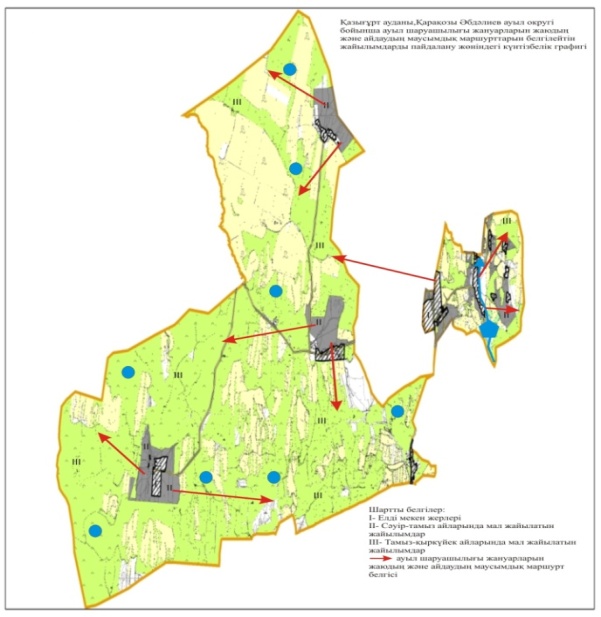 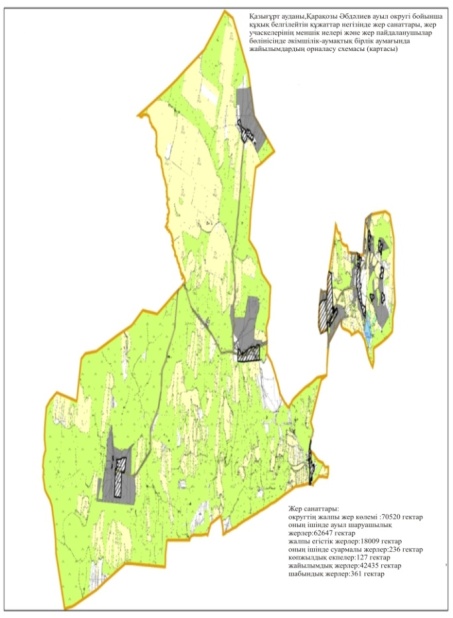 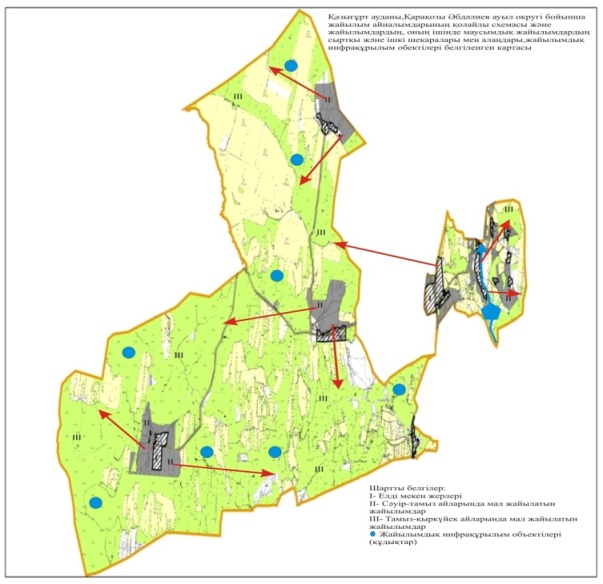 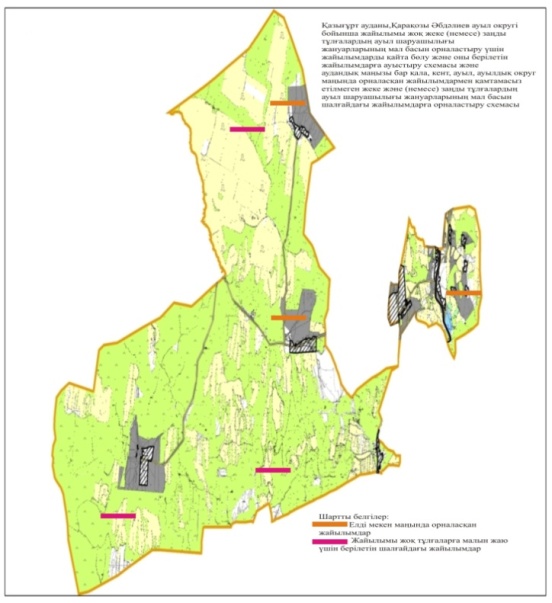 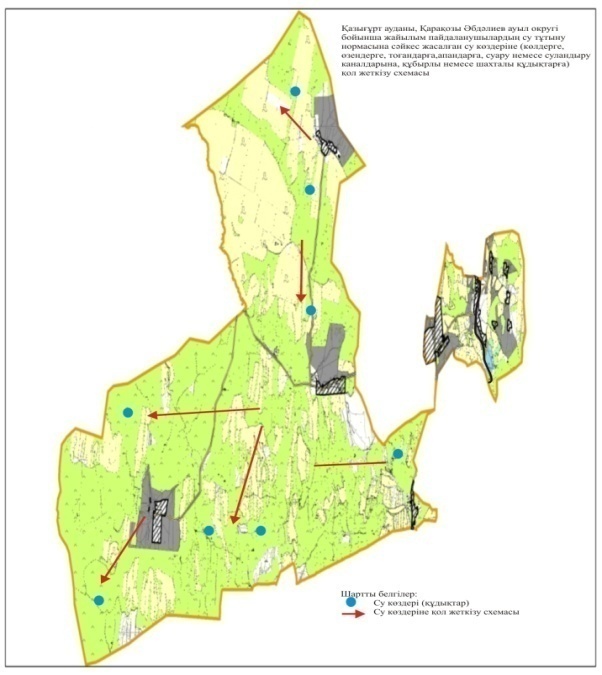 
№
Елді мекен
Түйе
Жылқы
Ірі қара мал
Уақ мал
1
Қосағаш
-
1420
1256
5620
2
Алтынтөбе
-
680
1620
4490
3
Қаржан
-
1053
1580
3670
4
Аққұм
-
489
1420
7230
5
Қарабау
-
375
1820
2870
6
Қырыққыз
-
424
1571
3855
Барлығы:
0
4441
9267
27735
№
Елді мекен
Ветеринариялық станциялар
Уақ малдарды шомылдыру орындары
Жасанды ұрықтандыру пунктері
Биотермиялық шұңқырлар
1
Қосағаш
1
-
1
1
2
Алтынтөбе
-
-
-
-
3
Қаржан
-
1
-
-
4
Аққұм
-
-
1
-
5
Қарабау
-
-
-
-
6
Қырыққыз
-
1
1
-
Барлығы:
1
2
3
1
№
Жайылым аймаққа малдардың айдап шығарылу мерзімі
Жайылым аймаққа шығарылған малдардың қайтарылу мерзімі
Ескерту
1
Сәуір-мамыр
Тамыз-қазан
№
Елді мекендер
Елді мекендердегі жалпы жайылымның жер көлемі,гектар
Мал басы мен қажетті жайылымдық жер көлемі,гектар
Мал басы мен қажетті жайылымдық жер көлемі,гектар
Мал басы мен қажетті жайылымдық жер көлемі,гектар
Мал басы мен қажетті жайылымдық жер көлемі,гектар
№
Елді мекендер
Елді мекендердегі жалпы жайылымның жер көлемі,гектар
Жылқы
Гектар нормасы
Қажетті жайылым, гектар
Ірі қара
1
2
3
4
5
6
7
1
Қосағаш
1256
1420
9
12780
2145
2
Алтынтөбе
850
680
9
6120
1210
3
Қаржан
1030
1053
9
9477
1901
4
Аққұм
647
489
9
4401
1576
5
Қарабау
478
375
9
3375
1456
6
Қырыққыз
885
424
9
3816
979
 Барлығы:
5146
4441
9
39969
9267
Гектар нормасы
Қажетті жайылым, гектар
Уақ мал
Гектар, нормасы
Қажетті жайылым, гектар
Жалпы қажет жайылым жер көлемі, гектар
Елді мекендердің жалпы жайылым мен қажетті жайылымның айырмасы, (-,+)
8
9
10
11
12
13
14
8
17160
5620
2
11240
41180
-39924
8
9680
4490
2
8980
24780
-23930
8
15208
3670
2
7340
32025
-30995
8
12608
7230
2
14460
31469
-30822
8
11648
2870
2
5740
20763
-20285
8
7832
3855
2
7710
19358
-198473
8
74136
27735
2
55470
169575
-164429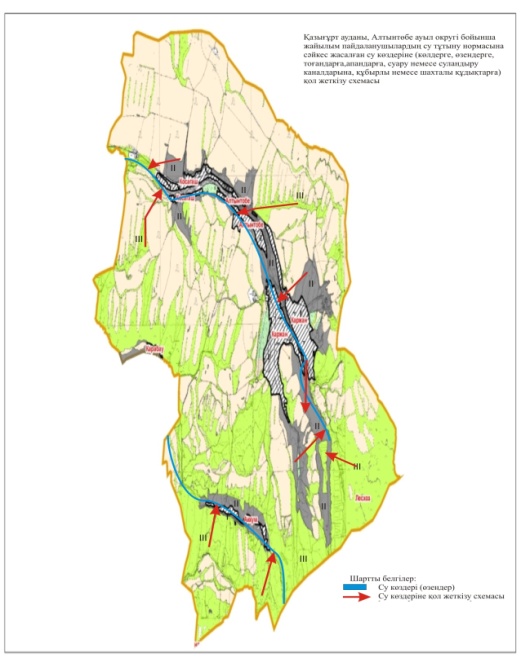 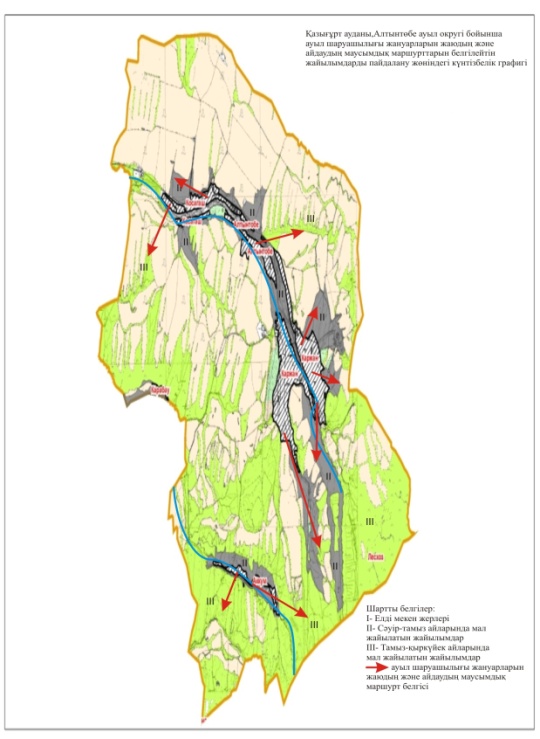 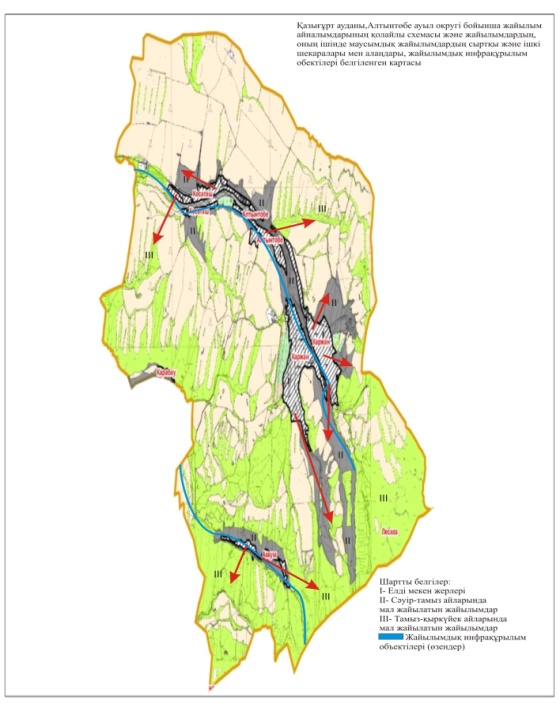 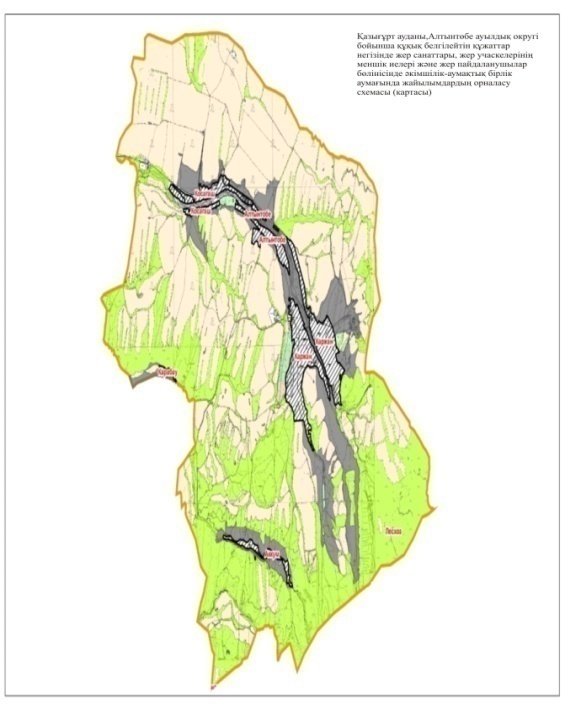 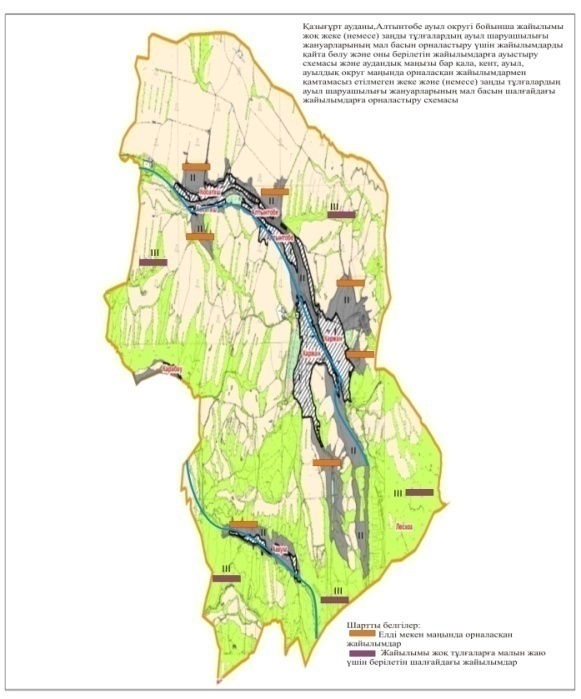 
№
Елді мекен
Түйе
Жылқы
Ірі қара мал
Уақ мал
1
Тұрбат
-
780
2100
7800
2
Өндіріс
-
520
2315
8650
3
Қызылдихан
-
870
1870
7680
4
Еңбек
-
850
2317
7877
Барлығы
-
3020
8602
32007
№
Елді мекен
Ветеринарялық станциялар
Уақ малдарды шомылдыру орындары
Жасанды ұрықтандыру пунктері
Биотермиялық шұңқырлар
1
Тұрбат
-
1
1
-
2
Өндіріс
-
1
1
1
3
Қызылдихан
1
-
-
-
4
Еңбек
-
1
2
-
Барлығы
1
3
4
1
№
Жайылым аймаққа малдардың айдап шығарылу мерзімі
Жайылым аймаққа шығарылған малдардың қайтарылу мерзімі
Ескерту
1
Сәуір-мамыр
Тамыз-қазан
№
Елді мекендер
Елді мекендердегі жалпы жайылымның жер көлемі, гектар
Мал басы мен қажетті жайылымдық жер көлемі, гектар
Мал басы мен қажетті жайылымдық жер көлемі, гектар
Мал басы мен қажетті жайылымдық жер көлемі, гектар
Мал басы мен қажетті жайылымдық жер көлемі, гектар
№
Елді мекендер
Елді мекендердегі жалпы жайылымның жер көлемі, гектар
Жылқы
Гектар нормасы
Қажетті жайылым, гектар
Ірі қара
1
2
3
4
5
6
7
1
Тұрбат
1300
780
9
7020
2100
2
Өндіріс
1250
520
9
4680
2315
3
Қызылдихан
1112
870
9
7830
1870
4
Еңбек
1372
850
9
7650
2317
Барлығы
5034
3020
9
27180
8602
Гектар нормасы
Қажетті жайылым, гектар
Уақ мал
Гектар нормасы
Қажетті жайылым, гектар
Жалпы қажет жайылым жер көлемі, гектар
Елді мекендердің жалпы жайылым мен қажетті жайылымның айырмасы, (-,+)
8
9
10
11
12
13
14
8
16800
7800
2
15600
39420
-38120
8
18520
8650
2
17300
40500
-39250
8
14960
7680
2
15360
38150
-37038
8
18536
7877
2
15754
41940
-40568
8
68816
32007
2
64014
160010
-154976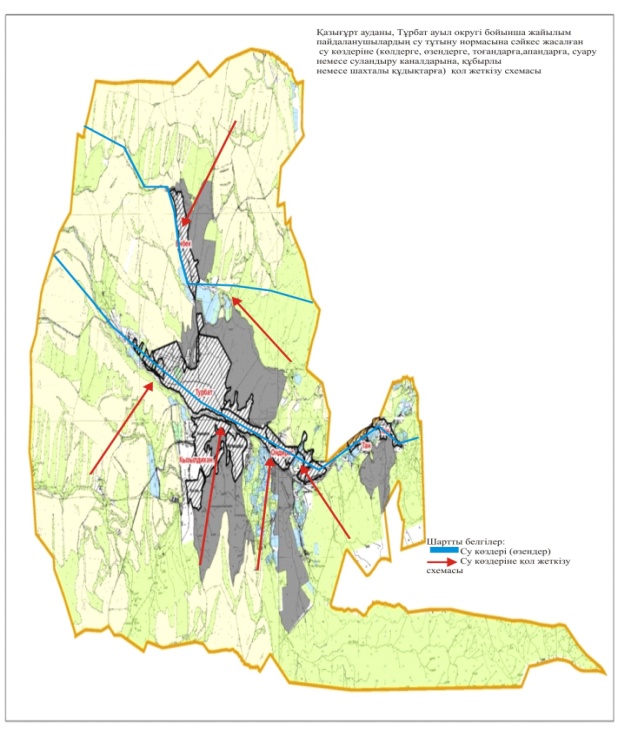 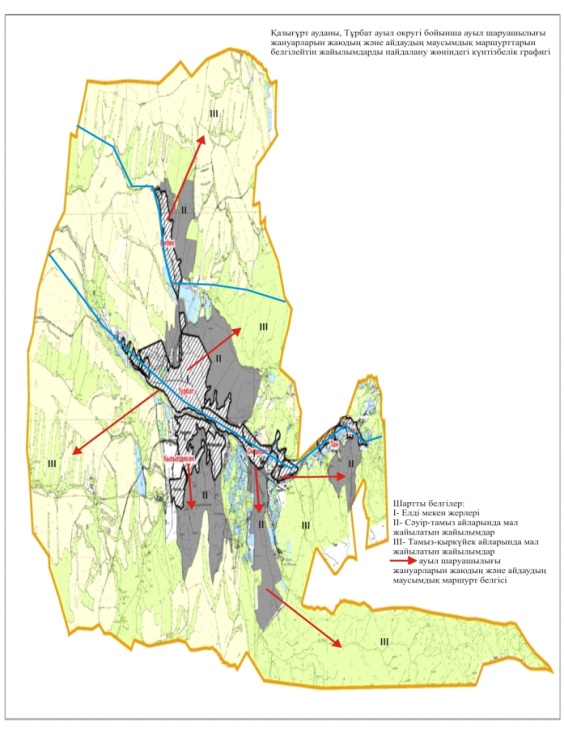 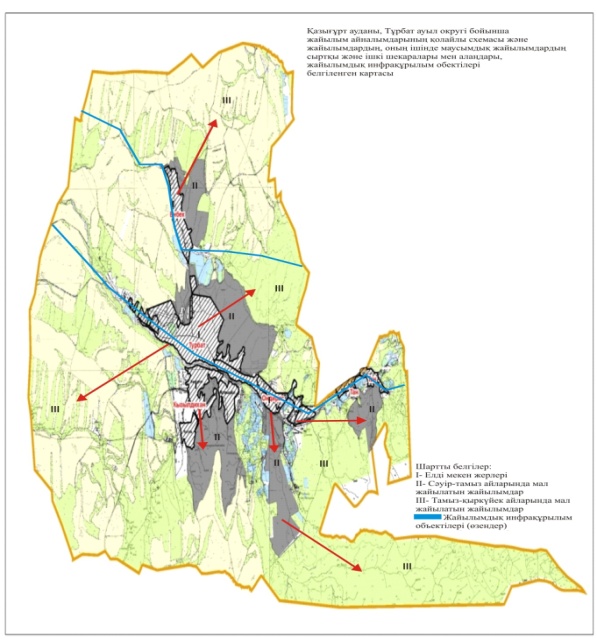 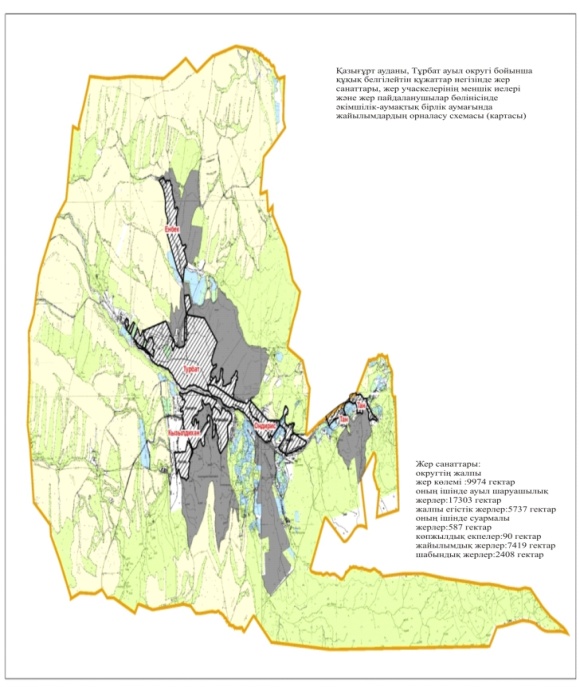 
№
Елді мекен
Түйе
Жылқы
Ірі қара мал
Уақ мал
1
Сынтас
-
607
1215
3960
2
Үшбұлақ
-
506
1320
2430
3
Жұмысшы
-
242
1512
2870
4
Қарабау
-
333
1400
4163
Барлығы:
-
1688
5447
13423
№
Елді мекен
Ветеринарялық станциялар
Уақ малдарды шомылдыру орындары
Жасанды ұрықтандыру пункттері
Биотермиялық шұңқырлар
1
Сынтас 
-
-
1
-
2
Үшбұлақ
1
1
1
1
3
Жұмысшы
-
-
1
-
4
Қарабау
-
1
-
-
Барлығы:
1
2
3
1
№
Жайылым аймаққа малдардың айдап шығарылу мерзімі
Жайылым аймаққа шығарылған малдардың қайтарылу мерзімі
Ескерту
1
Сәуір-мамыр
Тамыз-қазан
№
Елді мекендер
Елді мекендердегі жалпы жайылымның жер көлемі, гектар
Мал басы мен қажетті жайылымдық жер көлемі, гектар
Мал басы мен қажетті жайылымдық жер көлемі, гектар
Мал басы мен қажетті жайылымдық жер көлемі, гектар
Мал басы мен қажетті жайылымдық жер көлемі, гектар
№
Елді мекендер
Елді мекендердегі жалпы жайылымның жер көлемі, гектар
Жылқы
Гектар нормасы
Қажетті жайылым, гектар
Ірі қара
1
2
3
4
5
6
7
1
Сынтас
614
607
9
5463
1215
2
Үшбұлақ
451
506
9
4554
1320
3
Жұмысшы
304
242
9
2178
1512
4
Қарабау
235
333
9
2997
1400
 Барлығы:
1604
1688
9
15192
5447
Гектар нормасы
Қажетті жайылым, гектар
Уақ мал
Гектар нормасы
Қажетті жайылым, гектар
Жалпы қажет жайылым жер көлемі, гектар
Елді мекендердің жалпы жайылым мен қажетті жайылымның айырмасы, (-,+)
8
9
10
11
12
13
14
8
9720
3960
2
7920
21103
-20489
8
10560
2430
2
4860
19974
-19523
8
12096
2870
2
5740
20014
-19710
8
11200
4163
2
8326
22523
-22288
8
43576
13423
2
26846
85614
-83809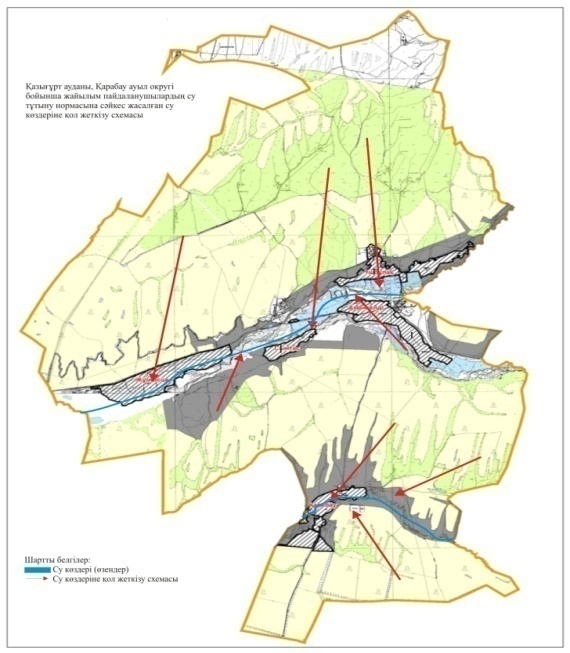 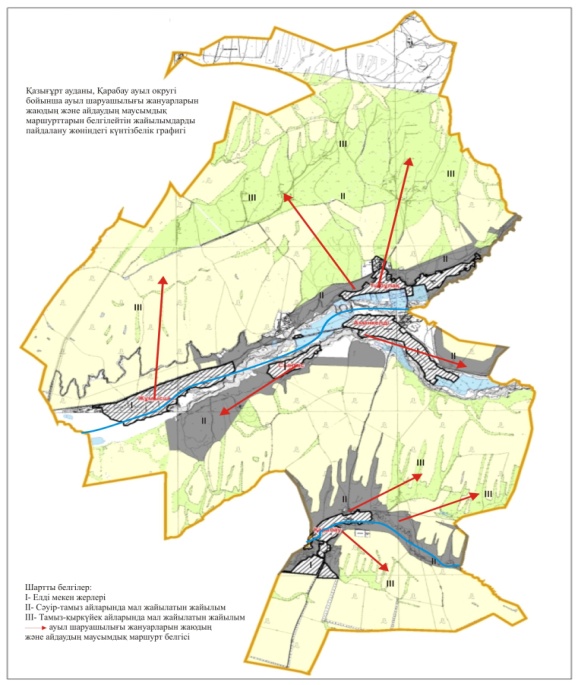 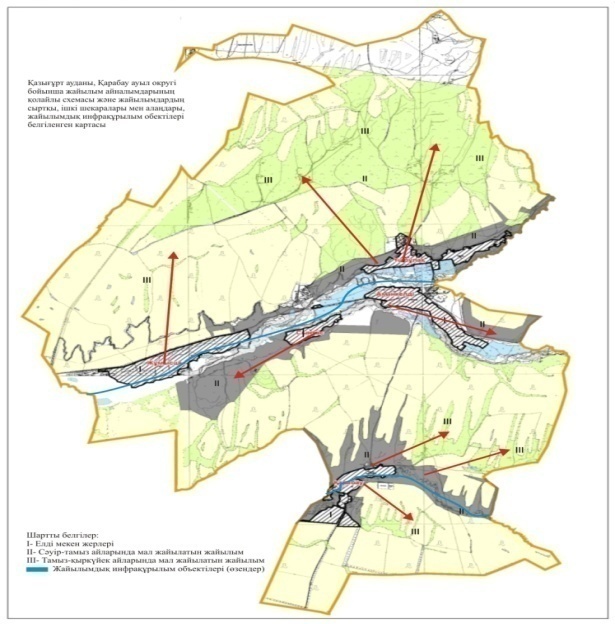 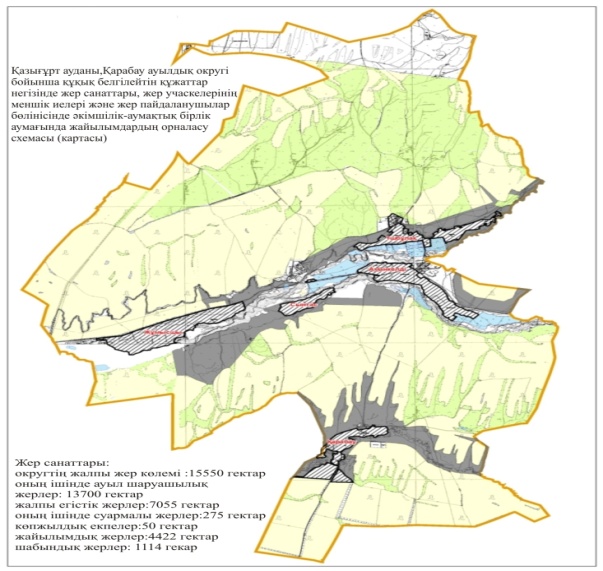 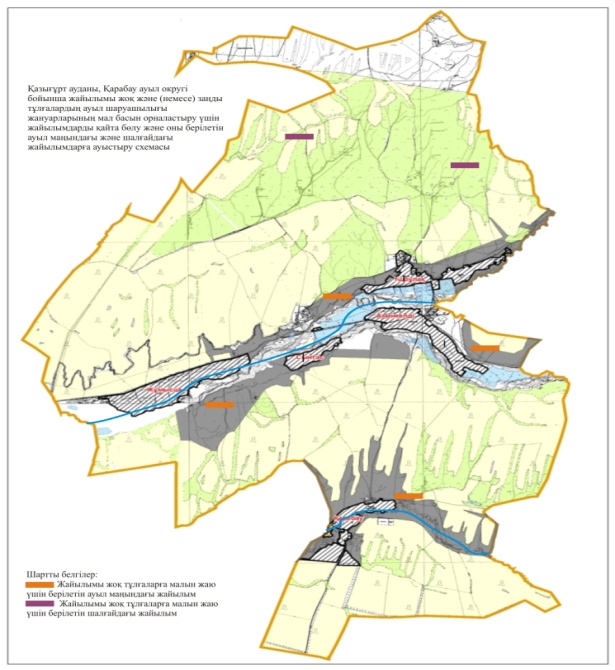 
№
Елді мекен
Түйе
Жылқы
Ірі қара мал
Уақ мал
1
Қақпақ
-
860
2212
8998
2
Заңғар
-
728
1720
7890
3
Сырлысай
-
334
1812
6800
Барлығы:
-
1922
5744
23688
№
Елді мекен
Ветеринарялық станциялар
Уақ малдарды шомылдыру орындары
Жасанды ұрықтандыру пунктері
Биотермиялық шұңқырлар
1
Қақпақ
-
-
1
-
2
Заңғар
1
1
1
1
3
Сырлысай
-
1
1
-
Барлығы:
1
2
3
1
№
Жайылым аймаққа малдардың айдап шығарылу мерзімі
Жайылым аймаққа шығарылған малдардың қайтарылу мерзімі
Ескерту
1
Сәуір-мамыр
Тамыз-қазан
№
Елді мекендер
Елді мекендердегі жалпы жайылымның жер көлемі, гектар
Мал басы мен қажетті жайылымдық жер көлемі, гектар
Мал басы мен қажетті жайылымдық жер көлемі, гектар
Мал басы мен қажетті жайылымдық жер көлемі, гектар
Мал басы мен қажетті жайылымдық жер көлемі, гектар
№
Елді мекендер
Елді мекендердегі жалпы жайылымның жер көлемі, гектар
Жылқы
Гектар нормасы
Қажетті жайылым, гектар
Ірі қара
1
2
3
4
5
6
7
1
Қақпақ
2950
860
9
7740
2212
2
Заңғар
1340
728
9
6552
1720
3
Сырлысай
1193
334
9
3006
1812
 Барлығы:
5483
1922
9
17298
5744
Гектар нормасы
Қажетті жайылым, гектар
Уақ мал
Гектар нормасы
Қажетті жайылым, гектар
Жалпы қажет жайылым жер көлемі, гектар
Елді мекендердің жалпы жайылым мен қажетті жайылымның айырмасы, (-,+)
8
9
10
11
12
13
14
8
17696
8998
2
17996
43432
-40482
8
13760
7890
2
15780
36092
-34752
8
14496
6800
2
13600
31102
-29909
8
45952
23688
2
47376
85614
-83809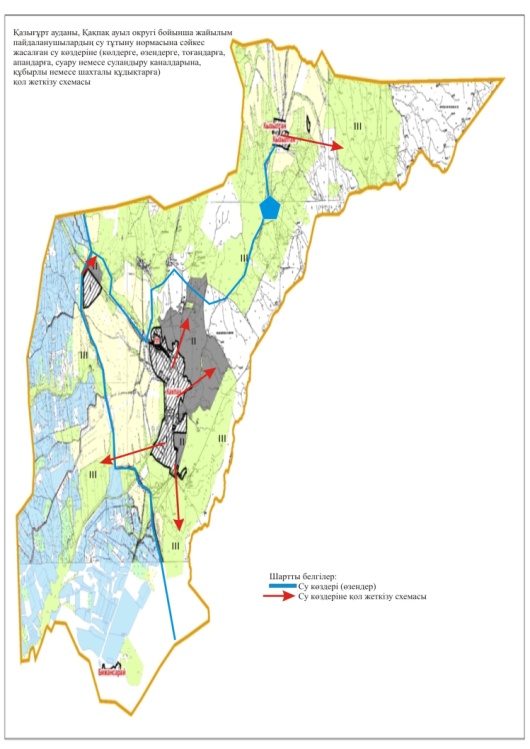 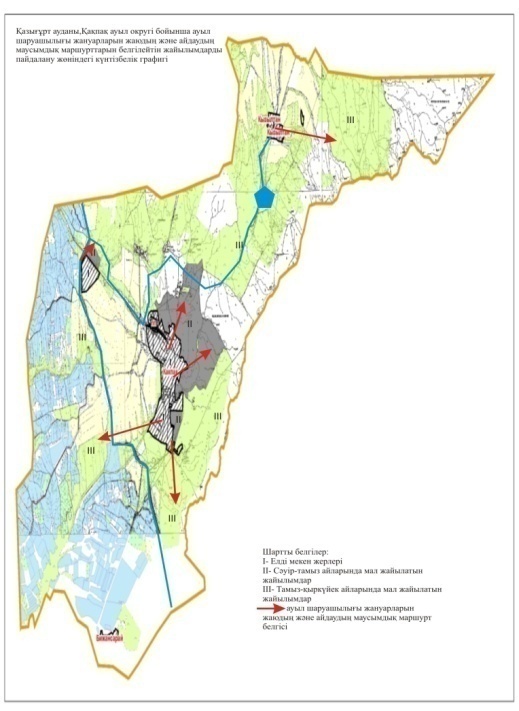 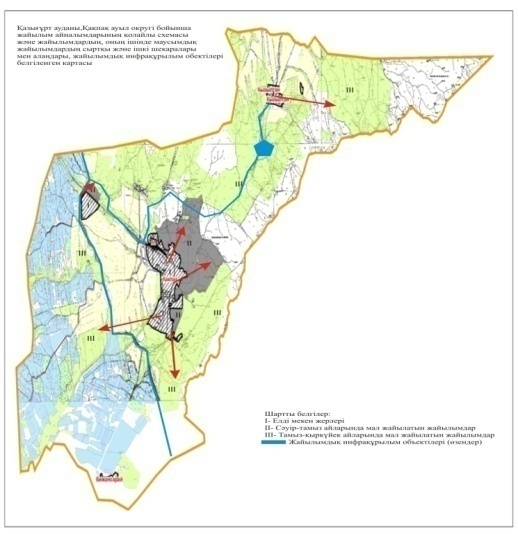 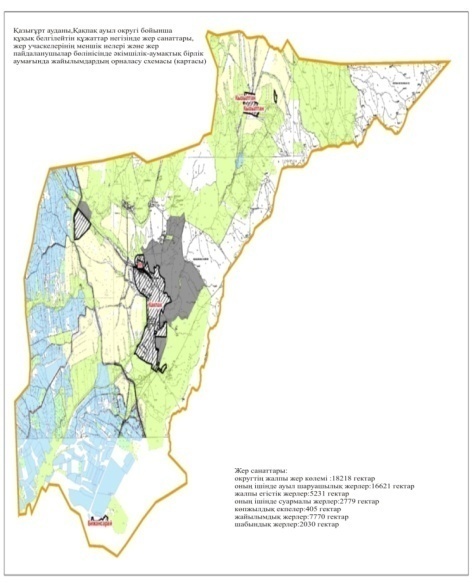 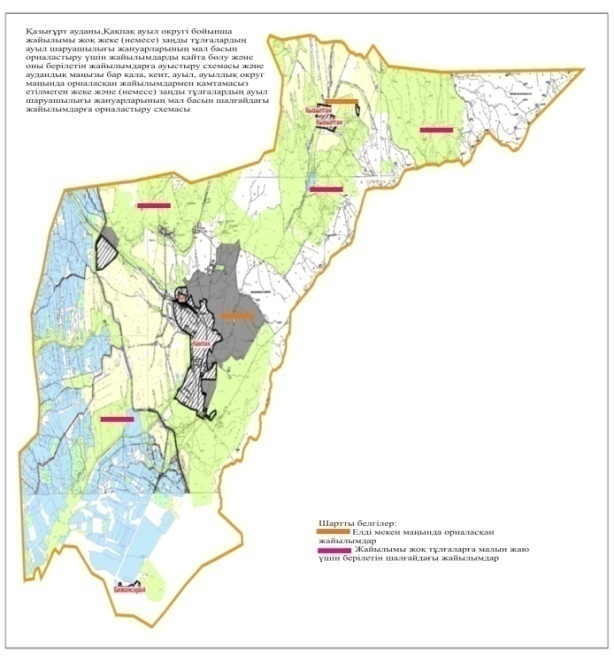 
№
Елді мекен
Түйе
Жылқы
Ірі қара мал
Уақ мал
1
Сарапхана
-
520
1160
4010
2
Жіңішке
-
630
1240
3560
3
Махамбет 
-
346
1086
4200
4
Майлыошақ
-
560
1314
3800
5
Талдыбұлақ
-
730
1312
4560
6
Бақабұлақ
-
480
1308
3313
Барлығы:
0
3266
7420
23443
№
Елді мекен
Ветеринарялық станциялар
Уақ малдарды шомылдыру орындары
Жасанды ұрықтандыру пунктері
Биотермиялық шұңқырлар
1
Сарапхана
1
-
1
-
2
Жіңішке
-
-
-
-
3
Махамбет
-
-
-
1
4
Майлыошақ
-
-
-
-
5
Талдыбұлақ
-
1
-
-
6
Бақабұлақ
-
-
-
-
Барлығы:
1
1
1
1
№
Жайылым аймаққа малдардың айдап шығарылу мерзімі
Жайылым аймаққа шығарылған малдардың қайтарылу мерзімі
Ескерту
1
Сәуір-мамыр
Тамыз-қыркүйек
№
Елді мекендер
Елді мекендердегі жалпы жайылымның жер көлемі,гектар
Мал басы мен қажетті жайылымдық жер көлемі,гектар
Мал басы мен қажетті жайылымдық жер көлемі,гектар
Мал басы мен қажетті жайылымдық жер көлемі,гектар
Мал басы мен қажетті жайылымдық жер көлемі,гектар
№
Елді мекендер
Елді мекендердегі жалпы жайылымның жер көлемі,гектар
Жылқы
Гектар нормасы
Қажетті жайылым, гектар
Ірі қара
1
2
3
4
5
6
7
1
Сарапхана
1530
520
9
4680
1160
2
Жіңішке
1218
630
9
5670
1240
3
 Махамбет
1415
346
9
3114
1086
4
Майлыошақ
1560
560
9
5040
1314
5
Талдыбұлақ
1615
730
9
6570
1312
6
Бақабұлақ
1855
480
9
4320
1308
Барлығы:
9193
3266
9
29394
7420
Гектар нормасы
Қажетті жайылым, гектар
Уақ мал
Гектар, нормасы
Қажетті жайылым, гектар
Жалпы қажет жайылым жер көлемі, гектар
Елді мекендердің жалпы жайылым мен қажетті жайылымның айырмасы, (-,+)
8
9
10
11
12
13
14
8
9280
4010
2
8020
21980
-20450
8
9920
3560
2
7120
22710
-21492
8
8688
4200
2
8400
20202
-18787
8
10512
3800
2
7600
23152
-21592
8
10496
4560
2
9120
26186
-24571
8
10464
3313
2
6626
21410
-19555
8
59360
23443
2
46886
135640
-126447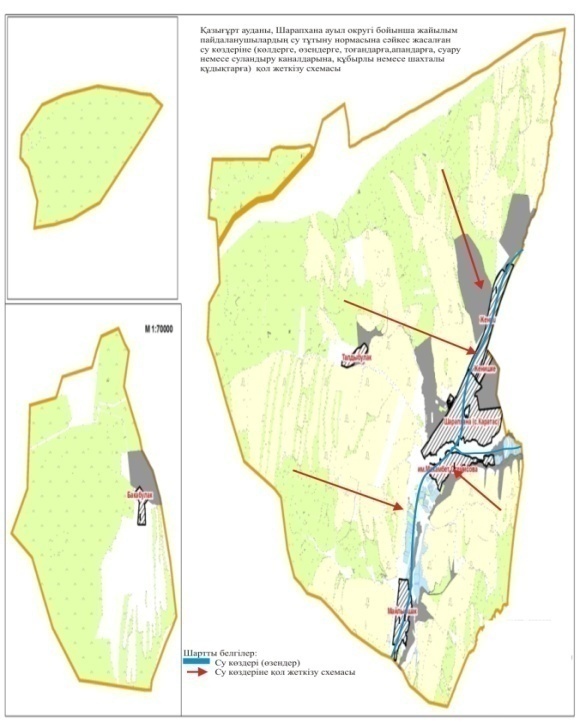 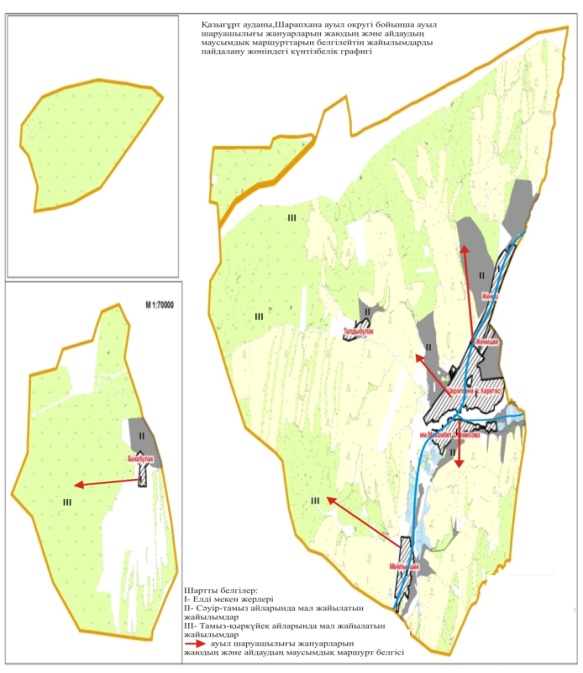 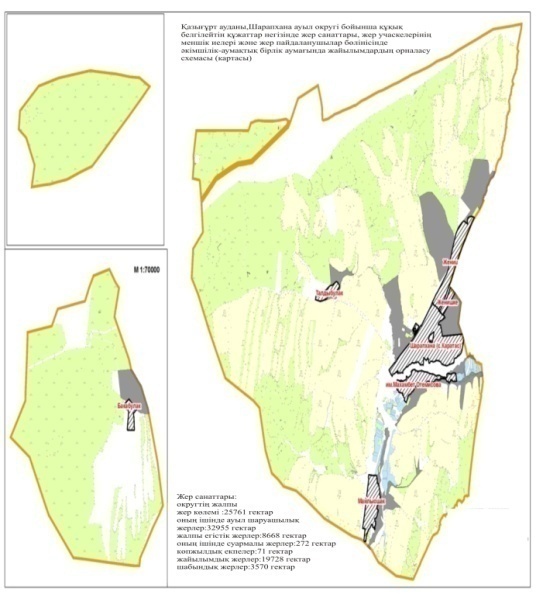 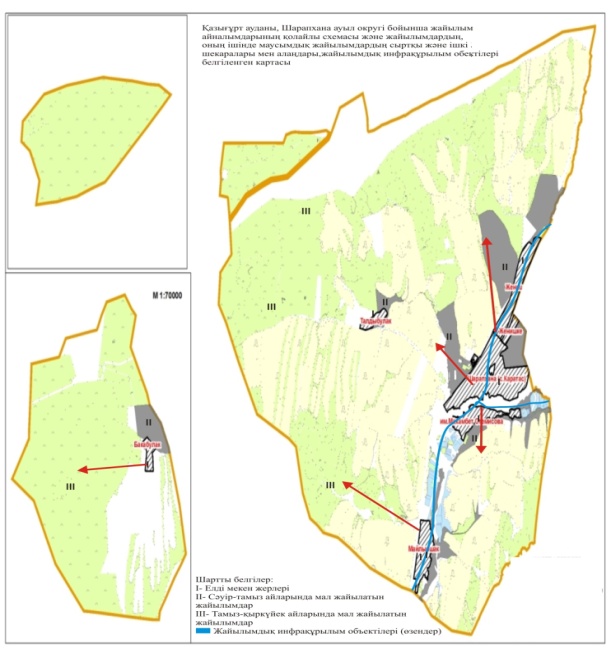 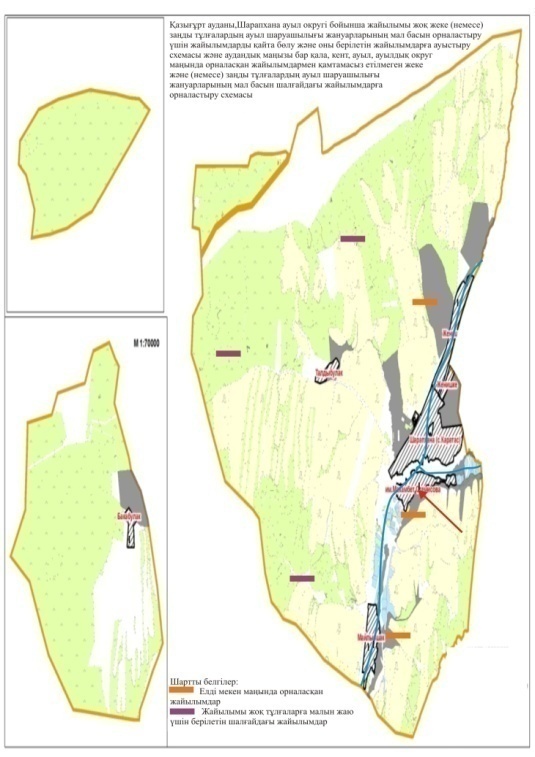 
№
Елді мекен
Түйе
Жылқы
Ірі қара мал
Уақ мал
1
Жігерген
-
398
826
3145
2
Айнатас
-
370
776
2900
3
Дихан
-
315
752
2133
4
Тесіктөбе
-
275
775
2351
5
Қызылбұлақ
-
237
730
2216
6
Өгем
-
355
798
2837
Барлығы:
0
1950
4657
15582
№
Елді мекен
Ветеринариялық станциялар
Уақ малдарды шомылдыру орындары
Жасанды ұрықтандыру пунктері
Биотермиялық шұңқырлар
1
Жігерген
1
-
1
1
2
Айнатас
-
-
-
-
3
Дихан
-
1
-
-
4
Тесіктөбе
-
-
1
-
5
Қызылбұлақ
-
-
-
-
6
Өгем
-
1
1
-
Барлығы:
1
2
3
1
№
Жайылым аймаққа малдардың айдап шығарылу мерзімі
Жайылым аймаққа шығарылған малдардың қайтарылу мерзімі
Ескерту
1
Сәуір-мамыр
Тамыз-қазан
№
Елді мекендер
Елді мекендердегі жалпы жайылымның жер көлемі, гектар
Мал басы мен қажетті жайылымдық жер көлемі,гектар
Мал басы мен қажетті жайылымдық жер көлемі,гектар
Мал басы мен қажетті жайылымдық жер көлемі,гектар
Мал басы мен қажетті жайылымдық жер көлемі,гектар
№
Елді мекендер
Елді мекендердегі жалпы жайылымның жер көлемі, гектар
Жылқы
Гектар нормасы
Қажетті жайылым, гектар
Ірі қара
1
2
3
4
5
6
7
1
Жігерген
1656
398
9
3582
826
2
Айнатас
1196
370
9
3330
776
3
Дихан
1652
315
9
2835
752
4
Тесіктөбе
1547
275
9
2475
775
5
Қызылбұлақ
1325
237
9
2133
730
6
Өгем
1585
355
9
3195
798
 Барлығы:
8961
1950
9
17550
4657
Гектар нормасы
Қажетті жайылым, гектар
Уақ мал
Гектар, нормасы
Қажетті жайылым, гектар
Жалпы қажет жайылым жер көлемі, гектар
Елді мекендердің жалпы жайылым мен қажетті жайылымның айырмасы, (-,+)
8
9
10
11
12
13
14
8
6608
3145
2
6290
16480
-14824
8
6208
2900
2
5800
15338
-14142
8
5800
2133
2
4266
12901
-11249
8
6200
2351
2
4702
13377
-11830
8
5840
2216
2
4432
12405
-11080
8
6384
2837
2
5674
15253
-13668
8
37256
15582
2
31164
85970
-164429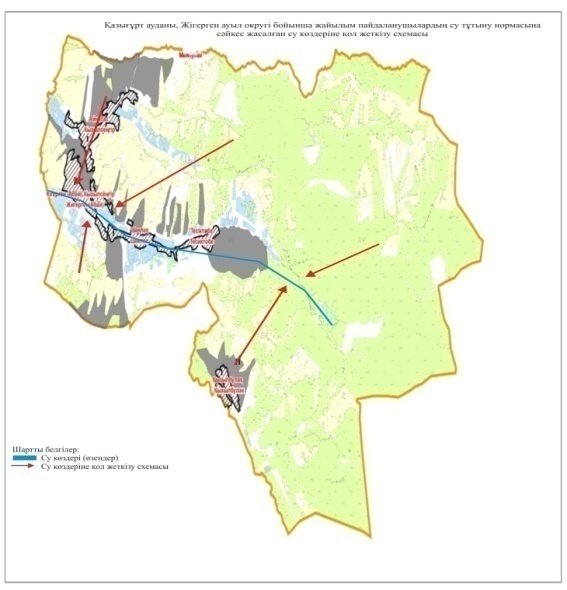 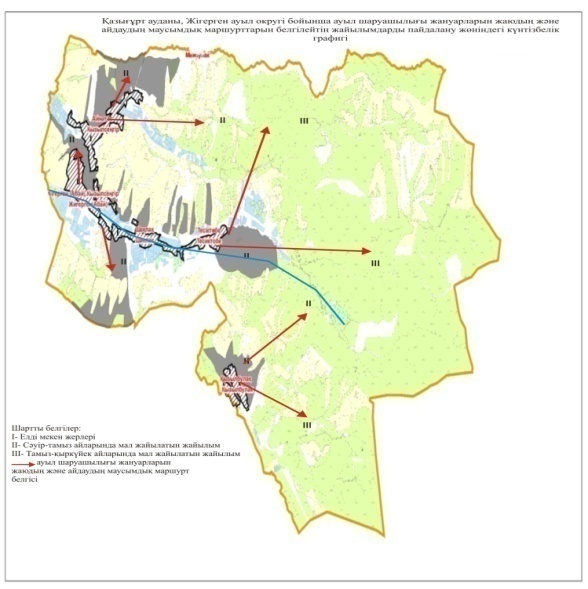 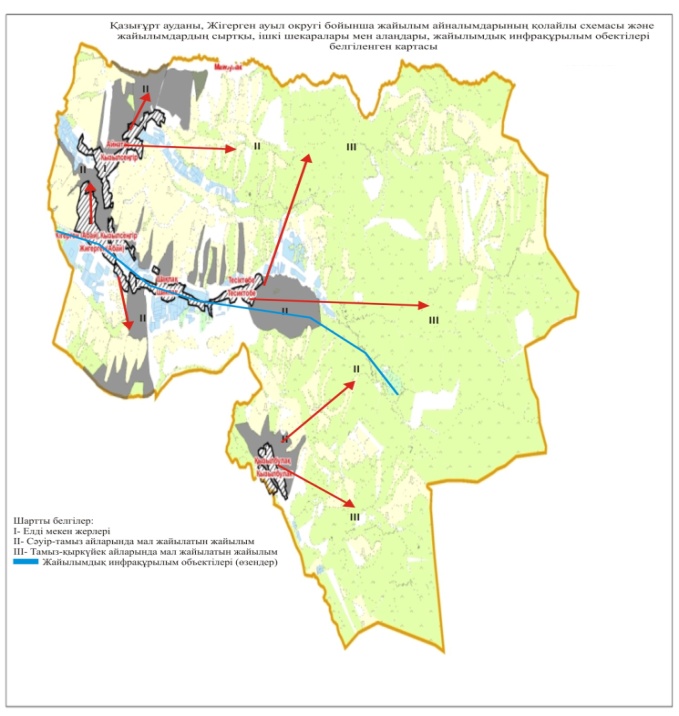 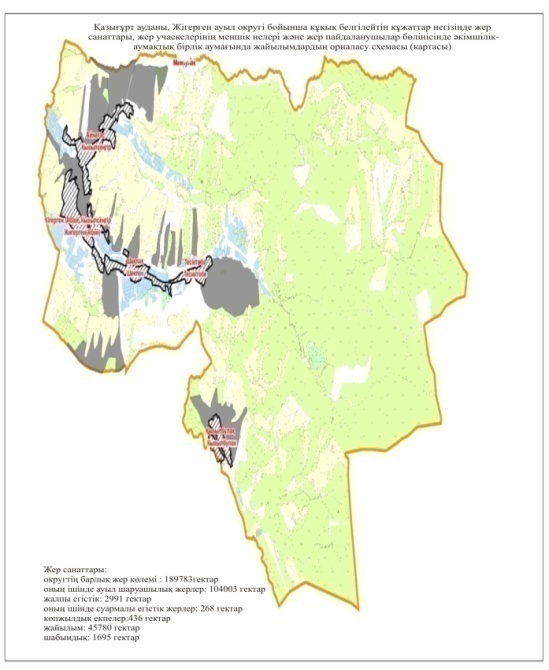 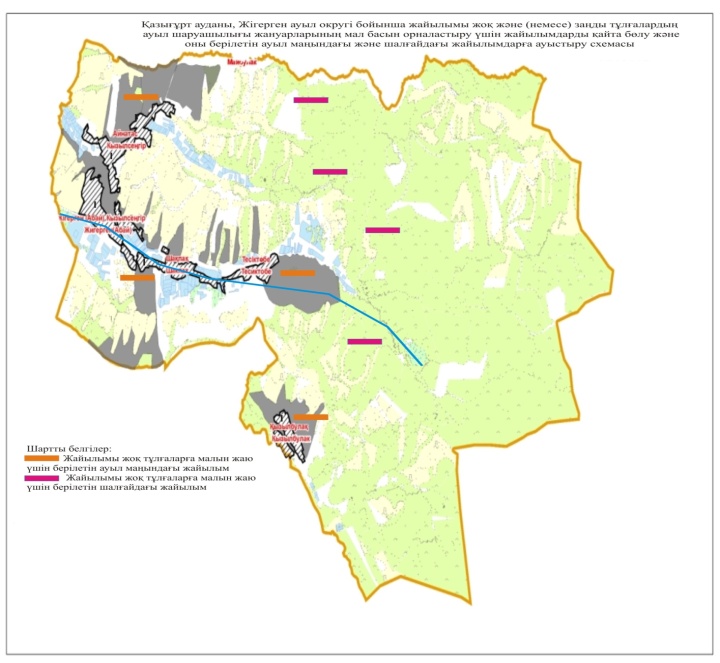 